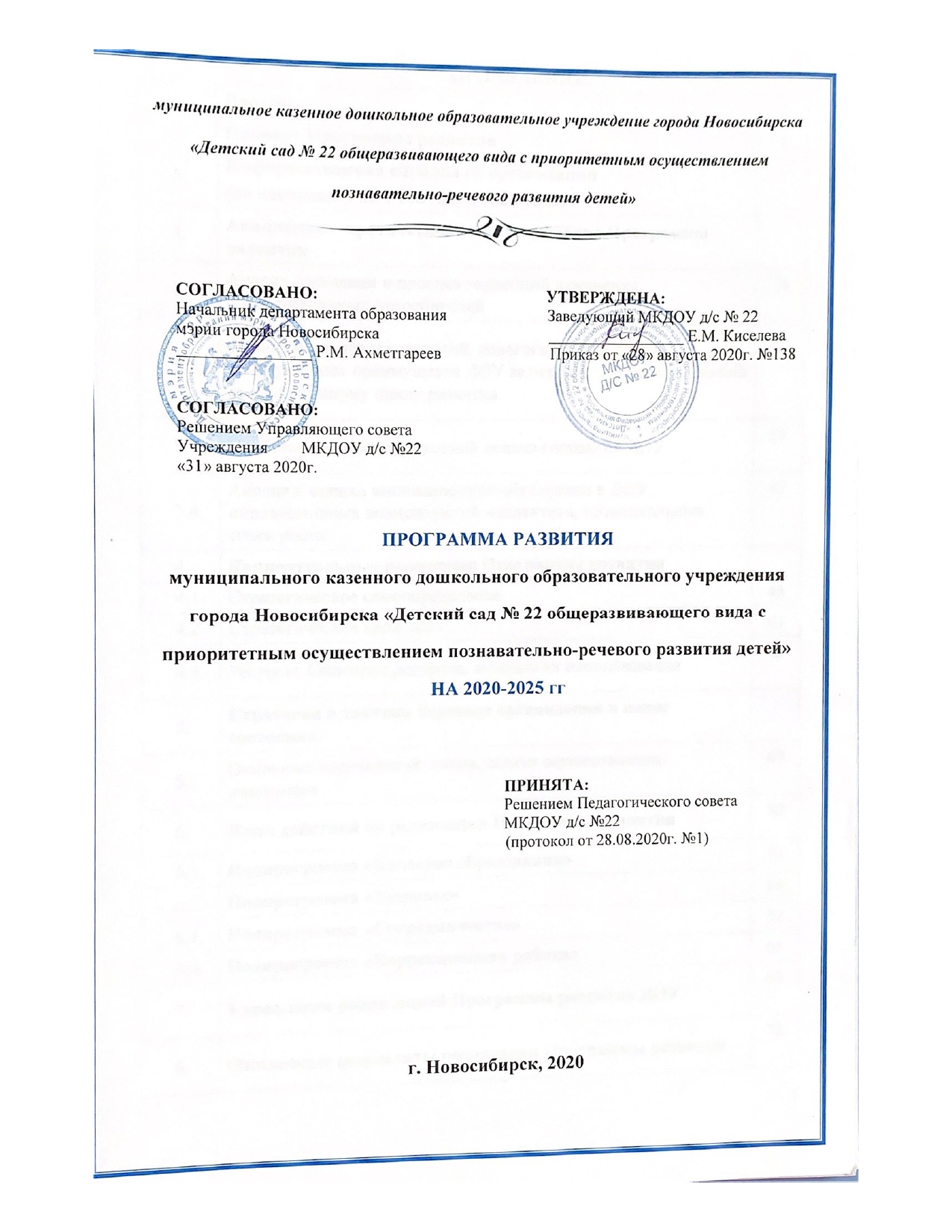 ОГЛАВЛЕНИЕВведениеНеобходимость разработки Программы развития муниципального казенного дошкольного образовательного учреждения города Новосибирска «Детского сада №22 общеразвивающего вида с приоритетным осуществлением познавательно-речевого развития детей» (далее – Программа развития) определяется действием как внешних, так и внутренних факторов.Стратегия модернизации образования, одобренная Правительством РФ, ставит для общего образования новые ориентиры в образовательных и воспитательных целях ДОУ. Эта стратегия модернизации задает новые требования. В первую очередь, главным результатом образования должно стать его соответствие целям опережающего развития. Дети должны быть вовлечены в исследовательские проекты, творческие занятия, спортивные мероприятия, в ходе которых они научатся понимать и осваивать новое, быть открытыми и способными выражать собственные мысли, уметь принимать решения и помогать друг другу, формировать интересы и осознавать возможности.Программа развития – это нормативная модель совместной деятельности педагогического коллектива, определяющего исходное состояние системы, образ желаемого будущего состояния, состав и структуру действий по переходу от настоящего к будущему.Назначение программы:• развитие потенциала дошкольной организации;• повышение качества его использования;• разработка системы действий, необходимых для изменений в лучшую сторону содержания, форм и методов воспитательно-образовательного процесса.В наше время любая образовательная организация не может работать, не реагируя на прогрессивные изменения российского общества, изменяющиеся запросы к качеству дошкольного образования. Детский сад сегодня – это сложный механизм, стремящийся к развитию, ищущий новые возможности, создающий необходимые условия для удовлетворения потребностей ребёнка, семьи, общества, обеспечивающий условия для творческой, профессиональной работы педагогов, отвечающий самым современным требованиям.Исходя из этого, существует необходимость создания Программы развития дошкольной организации.В процессе разработки Программы развития авторы основывались на анализе состояния МКДОУ д/сад № 22 (далее ДОУ), контингента детей, потребности родителей и воспитанников в образовательных услугах, с учётом предполагаемых рисков и возможностей в процессе реализации Программы развития.В основу реализации Программы развития положен современный программно-проектный метод, сочетающий управленческую целенаправленность деятельности администрации и творческие инициативы со стороны рядовых сотрудников. Выполнение государственного задания происходит в рамках направлений, представляющих комплекс взаимосвязанных задач и мероприятий, нацеленных на обеспечение доступности качественного образования в соответствии с показателями эффективности работы образовательного учреждения.Инициативы со стороны педагогического коллектива по реализации Программы развития оформляются как подпрограммы.Результатом работы ДОУ по технологиям и программам является повышение эффективности работы образовательной организации, высокий уровень удовлетворенности общества качеством дошкольного образования.Паспорт Программы развитияИнформативная справкаОбщие сведения. Детский сад размещен на первом этаже пятиэтажного жилого дома. На первом этаже расположены групповые и административные помещения. В подвальном этаже расположены: прачечная. овощехранилище и складские помещения. Помещение и участки соответствуют государственным санитарно-эпидемиологическим требованиям к устройству правилам и нормативам работы ДОУ СП, нормам и правилам пожарной безопасности. Административной блок представлен кабинетом заведующего, бухгалтерией, а также складом для хранения продуктов. В детском саду организован методический кабинет. Оснащенный обширной библиотекой методической литературы. Особое место в кабинете занимают материалы, отражающие, обобщающие лучший педагогический опыт. Это материалы педагогических Советов, семинаров, консультаций, конспекты открытых занятий, материалы аттестации. В методическом кабинете хранятся наглядные пособия по всем разделам программы. Прачечная оборудована в помещении с полным технологическим оборудованием: 1 стиральная машина автомат, 1 сушильная машина автомат. Кухня детского сада оснащена электропечью, электроприводом, морозильной камерой, холодильным оборудованием.На территории детского сада расположены прогулочные участки. Они оснащены верандами, игровыми комплексами и малыми игровыми формами компании «КСИЛ». На каждой единице расположен паспорт безопасности. На территории учреждения имеются различные виды деревьев и кустарников, клумбы и цветники, огород.Территория детского сада требует озеленения насаждениями по всему периметру.Безопасность пребывания воспитанников в ДОУ.В 2018 году МКДОУ д/с №22 была присвоена категория опасности объекта четвертая. Для обеспечения безопасности и защищенности привлечены следующие средства:Система видеонаблюдения. В ДОУ установлены 3 камеры наружного видеонаблюдения;КТС – кнопка тревожной сигнализации (выводится на пульт филиала ФГУП «Охрана» федеральной службы войск национальной гвардии РФ по НСО «Росгвардия»);Пожарная сигнализация;Домофонная видеосистема. Домофоны установлены на 2 входах в здание. Экраны вызова находятся во всех групповых комнатах;Планы эвакуации на каждом этаже, имеются огнетушители.Силы, привлекаемые для обеспечения безопасности и защищенности:ФГУП «Охрана» федеральной службы войск национальной гвардии РФ по НСО «Росгвардия»;Пожарно-спасательная часть № 1Федеральной Противопожарной службы по Новосибирской области;Физическая охрана осуществляется сторожами. По периметру здания установлены светодиодные светильники для освещения прогулочной территории в темное время суток. По периметру прогулочной территории имеется ограждение высотой 2 метра.В организации проводятся учебные эвакуации 4 раза в год для совершенствования навыков персонала и воспитанников при возникновении пожара, обнаружении взрывного устройства, угрозе террористического акта. Эвакуации проводятся как совместно с сотрудниками МЧС (ПЧС-5 ФПС НСО), так и самостоятельно.Реализуемые в ДОУ образовательные программы.     Детский сад работает по «Основной образовательной программе МКДОУ д/с №22», разработанной в соответствии с ФГОС ДО на основе образовательной программы дошкольного образования «От рождения до школы» под редакцией    Н.Е. Вераксы, Т.С. Комаровой, М.А. Васильевой  и комплексной образовательной программы дошкольного образования для детей с тяжелыми нарушениями речи (общим недоразвитием речи) с 3 до 7 лет Н.В. Нищевой.В реализации части ООП ДОУ, формируемой участниками образовательных отношений, педагогический коллектив использует парциальные образовательные программы:Парциальная программа «Приобщение дошкольников к художественной литературе», О.А. Колобова, Изд-во «Учитель», 2016г.;Парциальная программа «Юный эколог». Календарь сезонных наблюдений для детей 3-7 лет, Николаева С.Н, Мозаика-Синтез, 2017;Парциальная программа художественно-эстетического развития детей 2-7 лет в изобразительной деятельности (формирование эстетического отношения к миру) И.А. Лыкова, Цветной мир, 2015; а также авторские программы и технологии:Авторская технология «Овладение детьми творческой продуктивной речевой деятельностью средствами загадки» воспитатель Г.В. Маметьева, 2017г.; Авторская технология «Обучение детей образной выразительной речи» воспитатель Г.В. Маметьева, 2017г.; Авторская программа «Камушек науки» (опытно-экспериментальная деятельность в ДОУ), воспитатель Я.И. Моторина, 2017г.;Авторская программа «Зебра» по предупреждению детского дорожно-транспортного травматизма, воспитатель Г.В. Маметьева, 2016г. Педагогический процесс построен на адекватных возрасту формах работы с детьми, где ведущим видом деятельности является игра. Игра становится содержанием и формой организации жизни детей. Игровые моменты, ситуации и приемы включаются во все виды детской деятельности и общения воспитателя с дошкольниками.Формы организации детской деятельности представленных в плане сочетаются по принципам:целесообразной вариативности форм организации детской деятельности;разнообразия и целесообразности видов детской деятельности в процессе освоения содержания;Режим дня и образовательная нагрузка детей разного возраста рассчитана в соответствии с нормами Санитарных Правил (СП). В ДОУ созданы условия для разностороннего развития детей от 3 до 7 лет. Содержание образовательного процесса представлено по пяти образовательным областям: «Социально- коммуникативное развитие», «Познавательное развитие», «Речевое развитие», «Художественно- эстетическое развитие», «Физическое развитие».Образовательный процесс реализуется по основным блокам:непрерывная образовательная деятельность (НОД);совместная деятельность педагога и воспитанников;самостоятельная деятельность детей по выбору;индивидуальная деятельность;деятельность при проведении режимных моментов;взаимодействие с родителями (законными представителями)воспитанников.Непрерывная образовательная деятельность:в младшей группе (дети от 3 до 4 лет) -  15 минут;в средней группе (дети от 4 до 5 лет) -  20 минут;в старшей группе (дети от 5до 6 лет) – 25 минут;в подготовительной к школе группе (дети от 6 до 7 лет) -30 минут.Интервал между НОД 10 минут. Образовательная деятельность строится на личностно-ориентированном подходе с учётом индивидуальных особенностей детей и их возможностей. При организации образовательного процесса учитываются национально - культурные, климатические условия. А также запросы и пожелания родителей (законных представителей воспитанников. В основе работы с детьми лежит технология деятельностного подхода, игровые обучающие ситуации, проектная деятельность, проблемные ситуации. Характеристика педагогического коллектива.Должностной состав и количество педагогических работников, необходимых для реализации и обеспечения реализации Программы, определён ее целями и задачами, а также особенностями развития детей, соответствует штатному расписанию и Уставу. Обеспечено непрерывное сопровождение детей педагогическими работниками в течение всего времени их пребывания в ДОУ. Педагогические работники, реализующие Программу, обладают основными компетенциями, необходимыми для создания условия развития детей.МКДОУ д/с №22 полностью укомплектовано педагогическими кадрами.Все педагогические работники (12 человек) имеют профессиональное образование (высшее - 11 человек, среднее специальное - 1 человек) и аттестованы на квалификационные категории (с высшей - 4 человека,  с первой -  0 человек, соответствие занимаемой должности – 1, без категории - 7 человек). Педагоги ДОУ имеют качественное образование. Все педагоги повышают свой профессиональный уровень в режиме непрерывного образования: не реже 1 раза в 3 года проходят повышение квалификации, посещают обучающие семинары, тренинги, участвуют в онлайн вебинарах по теме самообразования, готовятся и активно участвуют во всех методико-педагогических мероприятиях детского сада, распространяют свой опыт через средства сети Интернет, печатные издания. В 2019-2020 году младшие воспитатели прошли курсовую профессиональную переподготовку по программе «Младший воспитатель ДОУ» и получили дипломы.Творческий потенциал и профессионализм педагогического коллектива детского сада выступает при организации методической поддержки педагогов используются разнообразные формы работы: групповые (семинары, семинары-практикумы, педагогические мастерские, коллективный просмотр педагогического процесса тренинги, мастер-классы и индивидуальные (наблюдение воспитательно-образовательного процесса, беседы, консультации). За последние два года педагогический коллектив пополнился значительным количеством молодых педагогов, поэтому актуальным направлением в методической работе детского сада стала организация наставничества, которое помогает воспитателям адаптироваться, получить методическую поддержку в профессиональном становлении. Формой организации наставничества является «Школа молодого педагога», работающая согласно утвержденному на педагогическом совете Положению, плану работы и является одним из гарантов реализации поставленных стратегических целей.Характеристика контингента воспитанников.В детском саду функционируют четыре возрастные группы общеразвивающей направленности:младшая группа общеразвивающей направленности для детей от 3 до 4 лет;средняя группа общеразвивающей направленности для детей от 4 до 5 лет;старшая группа общеразвивающей направленности для детей от 5 до 6 лет;подготовительная к школе группа общеразвивающей направленности для детей от 6 до 7 лет.Сотрудничество с родителями.Педагогический коллектив строит свою работу по воспитанию детей в тесном контакте с семьей. В нашем учреждении оформлен социальный паспорт каждой семьи воспитанника. Всего воспитанников - 120 детей, а семей воспитанников - 97. В полной семье воспитываются более 70% воспитанников, в многодетной семье воспитываются более 10% воспитанников.Социальный паспорт семей воспитанников МКДОУ д/с №22 представлен на 28 августа 2020г:Удовлетворенность качеством образования является показателем, отражающим представление родителей (законных представителей) обучающихся о качестве предоставляемых образовательных услуг. В рамках мониторинга был проведён социологический опрос: «Уровень удовлетворенности родителей деятельностью ДОУ». По результатам анкетирования было выявлено: 93% родителей (законных представителей) удовлетворяет и информированность о целях и задачах детского сада, 98% родителей получают информацию о жизни и об успехах и трудностях ребенка в детском саду, 90% педагогов учитывают индивидуальные особенности каждого ребенка, уход, воспитание и развитие, которые получает ребенок в дошкольном учреждении удовлетворяют 96% родителей,  89% родителей удовлетворены условиями безопасности ребенка во всех видах деятельности. Результаты анкетирования показали достаточно хороший уровень удовлетворенности родителей деятельностью ДОУ. Таким образом, актуальным для МКДОУ д/с №22 является дальнейшее привлечение их к сотрудничеству в плане единых подходов к воспитанию и образованию детей, помощь в поиске ответов на интересующие вопросы семейного воспитания.В ДОУ регулярно проводятся совместные мероприятия и праздники с участием родителей воспитанников, такие как «Мамочка моя», «Осенины», «День рождения детского сада», «Прощание с детским садом» и другие. Традиционно проходят конкурсы детско-родительского творчества, в которых активно и с удовольствием участвует большая часть родительского сообщества, особенно конкурс «Мой участок лучше всех!», «Снежная фантазия», «Веселый снеговик», «Лучший бизиборд» и многие другие конкурсы. Согласно плану по взаимодействию с родителями проходят выставки семейного творчества, такие как «Дары Осени», «Карнавальная маска», «Мастерская Деда Мороза», «Космическая галактика», «О героях былых времен».Информационно-технологическое обеспечение.В ДОУ подключено к сети Интернет выделенным каналом со скоростью 128 Мб/с, провайдером является ПАО «Ростелеком». Всего в ДОУ 3 персональных компьютера, 2 ноутбука. В своей работе сотрудники детского сада используют операционную систему MS Windows; офисный пакет MS Office; антивирус Dr. Web; специализированные программы:ЭДС комплектование образовательных учреждений, реализующих дошкольную образовательную программу (Регистрация заявлений о приеме детей в дошкольные образовательные учреждения в Электронном реестре);Автоматизированная система УРМ (Автоматизации финансовой деятельности распорядителей и получателей бюджетных средств и организации электронного взаимодействия с финансовым органом, оснащенным АС «Бюджет»);Конструктор сайтов компании E-pablish (Создание и администрирование официального сайта образовательной организации).Педагогический коллектив обладает высоким уровнем информационной компетентности. За последние три года 100% педагогов прошли курсы повышения квалификации (72 часа) по теме «Информационно-коммуникационные технологии в деятельности педагога образовательного учреждения». Аналитико -  прогностическое обоснования Программы развитияАнализ состояния и прогноз тенденций изменения образовательных потребностей.Предпосылками к созданию Программы развития дошкольного образовательного учреждения на период 2020– 2025 гг. послужили изменения в образовательной политике государства, в законе РФ «Об образовании в Российской Федерации», Федерального государственного образовательного стандарта дошкольного образования, реализация Федеральной целевой программы развития образования, Национальной доктрины образования РФ до 2025 года и пр. Согласно данным документам стратегическая цель государственной политики в области образования на современном этапе заключается в повышении доступности качественного образования, соответствующего требованиям инновационного развития экономики, современным потребностям общества и каждого гражданина. В Государственной программе Российской Федерации «Развитие образования» на 2013-2020 годы охарактеризованы основные приоритеты государственной политики на современном этапе развития образования:1. Повышение качества результатов образования на разных уровнях в соответствии с меняющимися запросами населения, а также перспективными задачами развития российского общества и экономики.2. Модернизация сферы образования в направлении большей открытости, больших возможностей для инициативы и активности самих получателей образовательных услуг, включая обучающихся, их семьи, работодателей и местные сообщества через вовлечение их как в управление образовательным процессом, так и непосредственно в образовательную деятельность. 3. Создание условий для обеспечения доступности, качества образования и полноценной социализации всех обучающихся, в том числе с ограниченными возможностями здоровья (далее – ОВЗ). Согласно Федеральному закону «Об образовании в РФ» дошкольное образование стало самостоятельным и начальным уровнем в системе общего образования подрастающего поколения (ст. 10, п.4). Образовательные организации призваны оказывать помощь родителям в воспитании детей, охране и укреплении их физического и психического здоровья, развитии индивидуальных способностей и необходимой коррекции нарушений развития (с. 44, п.2).В утвержденном федеральном государственном образовательном стандарте дошкольного образования, разработанном на основе Конституции Российской Федерации и законодательства Российской Федерации и с учетом Конвенции ООН о правах ребенка, представлена совокупность обязательных требований к дошкольному образованию: к структуре Программы и ее объему, условиям реализации Программы и результатам освоения Программы. Согласно Концепции развития инклюзивного образования в Новосибирской области на 2016-2020 годы, утвержденной распоряжением Правительства Новосибирской области от 19.04.2016 № 103-рп, необходимо осуществить ряд последовательных шагов по развитию качественного и доступного образования для детей с ОВЗ в трех направлениях: создание эффективной системы оказания своевременного качественного психолого-педагогического сопровождения семей с детьми с ОВЗ; развитие вариативных условий для получения образования детьми с ОВЗ;совершенствование системы профессиональной подготовки, повышения квалификации и профессиональной переподготовки педагогических работников, включенных в систему образования детей с ОВЗ.Таким образом, современная образовательная политика динамична и предъявляет конкретные требования к образованию в каждый период времени. Это предполагает постоянное изучение и быстрое реагирование ДОУ на меняющийся социальный заказ. Поэтому современное образовательное учреждение должно не только соответствовать постоянно изменяющимся условиям внешней среды, поддерживая свою конкурентоспособность, но и взаимодействовать с ней, используя образовательно-оздоровительный потенциал социума, привлекая к мероприятиям ДОУ широкие слои заинтересованного населения. В рамках Федеральной целевой программы развития образования подчеркивается самоценность периода дошкольного детства. Одним из резервов существенного повышения качества и доступности общего среднего образования в целом является эффективное, вариативное, доступное и качественное дошкольное образование.Определяя основные направления развития на 2020 — 2025 годы, МКДОУ д/с № 22 ориентируется прежде всего на потребности личности, семьи, социальный заказ общества и предъявляемые государственные требования.3.2. Анализ и оценка достижений, педагогического опыта, конкурентных преимуществ ДОУ за период, предшествовавший нынешнему инновационному циклу развития Анализ и оценка достижения педагогического опыты МКДОУ д/с №22:Значимые достижения воспитанников в период 2019-2020 гг:Проблемно-ориентированный анализ состояния ДОУАнализ материально-технических ресурсов дошкольного образовательного учреждения.Анализ материально-технических ресурсов дошкольного образовательного учреждения свидетельствует об удовлетворительном ее состоянии.  Групповые помещения оснащены современным ТСО специальным техническим, учебным и игровым оборудованием, разнообразными наглядными пособиями. Пространство групп организовано в виде зон: активной, рабочей и зоной уединения, которые в свою очередь делятся на центры и оснащены достаточным количеством развивающих материалов: книгами, игрушками, материалами для творчества, дидактическими играми, играми по ознакомлению дошкольников с правилами дорожного движения, материалами для свободной творческой, познавательно-исследовательской деятельности.Содержание центров активности соответствует возрастным особенностям детей. Кроме этого, собраны пособия для ознакомления дошкольников с социальным миром, краеведением, живой и неживой природой. В каждой возрастной группе созданы условия для самостоятельного активного и целенаправленного действия воспитанников во всех видах деятельности. Работа по совершенствованию развивающей среды в учреждении проводится в соответствии с перспективным тематическим планом развития по всем возрастным группам. В группах младшего возраста выделено большое открытое пространство, где детям предоставлена возможность играть с крупными игрушками, каталками. В группах выделяются рабочая зона, зона для спокойной деятельности, зона для деятельности, связанной с активным движением, возведением игровых построек. Перед педагогами стоит задача организовать пространство таким образом, чтобы все зоны имели трансформируемые подвижные границы. В учреждении созданы все условия для охраны и укрепления здоровья детей, для их полноценного физического развития. Расположение мебели, игрового материала отвечает требованиям техники безопасности, санитарно – гигиеническим нормам, физиологии детей, принципам функционального комфорта. Здание, территория ДОУ соответствует санитарно-эпидемиологическим правилам и нормативам, требованиям пожарной и электробезопасности, нормам охраны труда. Проведена аттестация рабочих мест. В ДОУ организован контрольно-пропускной режим и осуществляется противопожарный режим. Двери эвакуационных выходов оборудованы легко открывающимися запорами, доводчиками, в приемных и в групповых помещениях обозначены пути эвакуации. В Учреждении оформлены «Паспорт безопасности» и «Паспорт доступности», составлены планы мероприятий по выполнению режима безопасности.Зона игровой территории детского сада включает в себя групповые площадки – индивидуальные для каждой группы. На территории ДОУ в соответствии с СП оборудовано 4 прогулочных участка. Ежегодно, весной, в песочницах производится полная смена песка, обрезка кустарника, вырубка сухих и низких веток и молодой порос. Произведен снос аварийных деревьев. Материально- техническое обеспечение образовательной деятельности:Функционирование информационной образовательной среды в ДОУдля организации процесса управления, методической и педагогической деятельности обеспечивается техническими и аппаратными средствами, сетевыми и коммуникативными устройствами:Мониторинг актуального состояния информационно -коммуникационных ресурсов, материально- техническое оснащение деятельности учреждения.В МКДОУ д/с №22 имеется следующие информационно-коммуникационные ресурсы:Анализ здоровьесберегающей и здоровьеформирующей деятельности ДОУ.   Медицинское сопровождение детей в ДОУ строится на основе нормативно-правовых документов «Санитарно-эпидемиологические правила и нормативы». Выполняются  рекомендации по профилактике коронавирусной инфекции (письмо Роспотребнадзора от 08.05.2020 № 02/8900-2020-24, СП 3.1/2.4 3598-20): измерение температуры у детей и взрослых с фиксацией показателей в специальном журнале и изоляция учащихся и сотрудников с признаками ОРВИ, а также соблюдение безопасной дистанции в 1,5 метра и максимальное разобщение детей из разных групп.  В детском саду созданы условия для сохранения и укрепления физического и психического здоровья детей, их соответствующего возрастным нормам физического и психического развития. Физкультурно – оздоровительная часть включает в себя:в группах оборудованы спортивные уголки, в которых есть мячи, скакалки, кегли, кольцебросы. Тренажёры для профилактики плоскостопия, формирования правильной осанки, оборудование для закаливания, атрибуты для подвижных игр;на прогулочных площадках имеются игровые комплексы и малые формы, обеспечивающие условия для реализации двигательной активности детей на прогулке. Оборудование паспортизировано;медицинский и прививочный кабинеты;гибкое зонирование игрового пространства в группах, «места уединения».       Группа здоровья воспитанников:Анализ данных показал, что за последние два года наблюдается повышение количество детей с первой и второй группой здоровья детей, и снижение количества с третьей группой. Большое внимание уделяется физкультурным и музыкальным занятиям, двигательному режиму детей в групповых помещениях и на прогулках. Динамические часы включали в себя элементы соревнований, подвижные, сюжетные игры, использования разнообразных атрибутов и оборудования. Физкультурно-оздоровительную работу осуществляет инструктор по физической культуре Тимофеев Дмитрий Александрович.Эффективность занятий по физической культуре осуществляется за счет правильного распределения детей по подгруппам в зависимости от уровня физического развития и использования здоровьесберегающих технологий. Для проведения физкультурных занятий имеется необходимое оборудование, которое позволяет использовать его для отработки общеразвивающих упражнений и основных видов движений.Показатели посещаемости детей за три последних года:Анализ детской заболеваемости по учреждению свидетельствует о стабильном положительном уровне. При организации питания детей Учреждение руководствуется установленными санитарными правилами и нормативами, с учетом возраста детей и времени их пребывания в Учреждении. Контроль за качеством питания (разнообразием), витаминизацией блюд, закладкой продуктов питания, кулинарной обработкой, выходом блюд, вкусовыми качествами пищи, санитарным состоянием пищеблока, правильностью хранения, соблюдением сроков реализации продуктов возлагается на руководителя Учреждения и медицинского работника Учреждения.Питание детей 5-ти разовое, сбалансированное, соответствует требованиям Санитарных правил, в рамках примерного перспективного 10 дневного меню, утвержденного приказом руководителя, с постоянным анализом качества питания в соответствии с балансом жиров, белков, углеводов и калорийности.Основными принципами организации питания являются:выполнение режима питания;полноценное питание;гигиена приема пищи;индивидуальный подход к детям во время питания.Оснащение и оборудование медицинского блока необходимым оборудованием позволяет качественно осуществлять медицинское сопровождение каждого ребенка, контроль здоровья и физического развития.Анализ эффективности здоровьесберегающей деятельности показал, что, для наиболее эффективной организации оздоровительных и профилактических мероприятий ежегодно проводится сравнительный анализ по заболеваемости, намечается дальнейшая работа по улучшению профилактических мероприятий. Анализ организации педагогического процесса в ДОУ.На момент составления Программы развития дошкольное учреждение было укомплектовано детьми на 100 %. Качество образовательных услуг, оказываемых в ДОУ, находится на хорошем уровне, о чем свидетельствуют анализ социологического опроса: «Уровень удовлетворенности родителей деятельностью ДОУ». ДОУ реализует отечественную педагогическую систему, ведет образовательную политику в соответствии с законодательными и нормативными актами. Организация образовательного процесса в ДОУ осуществляется по «Основной образовательной программе муниципального казенного дошкольного образовательного учреждения города Новосибирска МКДОУ д/с №22», разработанной творческой группой педагогов детского сада в соответствии ФГОС ДО. Образовательный процесс в ДОУ носит комплексный характер. Целостность образования обеспечивается единым тематическим планированием, цикличностью прохождения программного материала с последующим усложнением в соответствии с возрастом воспитанников. Содержание образования в ДОУ дифференцируется по следующим направлениям развития образовательным областям: социально-коммуникативное, познавательное, речевое, художественно-эстетическое и физическое, и реализуется в различных формах организации педагогического процесса. При построении педагогического процесса основное образовательное содержание программы педагоги осуществляют в повседневной жизни, в совместной с детьми деятельности, путем интеграции естественных для дошкольника видов деятельности, главным из которых является игра.  Обобщенные результаты мониторинга освоения образовательной программы детьми всех возрастных групп по образовательным областям представлены в таблице.Таблица динамики развития детей в 2019-2020 уч. годуАнализ динамики развития детей показывает, что освоение образовательной программы в дошкольном учреждении осуществляется достаточно равномерно, с наилучшим результатом по образовательным областям «Физическое развитие», «Познавательное развитие», «Речевое развитие». По всем образовательным областям отмечена положительная динамика развития детей к концу учебного года. Наряду с этим существует необходимость улучшить данные результаты по приоритетному познавательно-речевому направлению, что является перспективой для углубленной работы.Анализ системы социально-культурного и делового взаимодействия.Взаимосвязь с социумом: детский сад взаимодействует с учреждениями здравоохранения, образования, культуры и правопорядка.      Выстроенная система социального партнерства позволяет обеспечивать качество образования в соответствии с требованиями действующего законодательства в сфере дошкольного образования, создает благоприятные условия для повышения профессионального уровня педагогов, а также позволяет привлекать ресурсы общественности (кадровые, материальные, методические) для развития образовательной среды ДОУ. Анализ готовности выпускников к обучению в школе.Определение уровня готовности ребенка к школьному обучению исключительно важно не только для создания условий дифференцированного подхода к ребенку на этапе подготовки к школьному обучению, но и адаптации, а также, правильного построения начального этапа обучения адекватного возможностям ребенка. качестве диагностических методик использовался комплекс психолого-педагогической диагностики уровня сформированности предпосылок к учебной деятельности Н.Я. Семаго, М.М. Семаго.	Анализ результатов психолого-педагогического обследования выпускников показал положительную динамику по всем познавательным процессам: мышление, восприятие, внимание, воображение, память. Достаточно хорошие результаты показали дети в развитии познавательной деятельности, т.е. дети имеют достаточный запас знаний об окружающем мире, обобщают, классифицируют основные понятия, умеют работать по образцу. Некоторые трудности дети испытывают в работе по словесной инструкции педагога, а также в развитии слуховой памяти, в составлении рассказа по картинкам, ответы на вопросы логического содержания.В социально-психологической готовности у детей можно отметить хороший уровень мотивационной готовности.Наиболее «сложным» показателем школьной готовности для детей является развитие школьно-значимых психофизических функций. Практически у большинства детей можно отметить трудности в развитии мелкой моторики и особенно в развитии зрительно-моторной координации, волевой сферы. Необходимо отметить, что трудности во время диагностики представляли для детей задания диагностику уровня развития способности построения ребенком речевого высказывания.Вместе с тем установлено, что часть детей испытывали затруднения в ориентации на плоскости; наблюдаются затруднения в мыслительных процессах; недостаточно развита связная речь.Диагностика готовности к школе в целом по сравнению с началом годам имеет положительную динамику.Отдельно хочется отметить, что большое количество детей с условной готовностью к школе и условной неготовностью к школе – это дети со стабильным развитием, с благоприятным прогнозом обучения в школе и дальнейшим развитием. Дети с готовностью к школе – это дети с несколько опережающим развитием, имеющие развитые способности и, естественно, с дальнейшим благоприятным прогнозом. Дети с неготовностью к школе – это, в основном, дети с нарушениями речи, которым в дальнейшем будет нужна индивидуальная психолого-педагогическая помощь в школе. Данные по готовности дошкольников к школьному обучению представлены в таблице за три года.Анализ финансово-экономических ресурсов.Основное финансовое обеспечение дошкольного учреждения осуществляется бюджетом города Новосибирска и регламентируется Законом РФ «Об образовании в Российской Федерации», дополнительно финансируется внебюджетным фондом «Ассоциация поддержки «Комитет д/с №22».Выводы. Проведенный анализ состояния дошкольного учреждения показал следующие результаты:При мониторинговом исследовании уровня кадровых ресурсов и  профессионализма в ДОУ было установлено, что укомплектованность кадрами составляет 100%. Часть педагогического персонала в детском саду составляют педагоги-стажисты (25%), специалисты с небольшим опытом работы (до 2-х лет) - 75%. Анализ уровня педагогической компетентности показал, что 95 % педагогов обладают достаточным (высокий, хороший, средний) уровнем информационной компетентности; высокий уровень коммуникативной компетентности присутствует у 70 % педагогов; достаточным уровнем правовой компетентности обладают только 45 % педагогов; достаточный уровень профессиональной компетентности - у 64 % педагогов, у молодых специалистов (46%) преобладает низкий уровень.Проблемное поле: длительное реформирование современной системы образования требует своевременного реагирования на быстроменяющуюся ситуацию и постоянный поиск путей оптимизации методической работы. В связи с этим необходимо усовершенствовать модель методической работы в ДОУ, реализация которой будет способствовать повышению профессиональной подготовки кадрового потенциала.Перспективы развития: разработка и апробация модели методической работы позволит повысить профессиональную компетентность педагогов ДОУ.Мониторинг актуального состояния информационно -коммуникационных ресурсов показал, что, у МКДОУ д/с №22 есть выход в сеть Интернет, сайт ДОУ и электронная почта. Все необходимые ресурсы для систематизации и обобщения всей информации по ДОУ (питание, личные дела сотрудников, личные дела детей и т.д.) имеются в наличии.Проблемное поле: отсутствие современных технических средств обучения в группах детского сада.Перспективы развития: приобретение достаточного количества оргтехники и современных технических средств обучения позволит перевести управленческий и образовательный процесс на более высокий качественный уровень.Анализ материально-технических условий выявил проблемное поле: требуется пополнение среды современным развивающим оборудованием, в том числе для работы с детьми ОВЗ; требуется обновление материально-технического обеспечения программы новыми учебно-методическими комплектами, оборудованием, предметным оснащением с учетом особенностей воспитанников, имеющих статус ОВЗ; участки ДОУ необходимо пополнить игровым и спортивным оборудованием.Перспективы развития: обновление развивающей предметно-пространственной среды и материально-технической базы учреждения в соответствии с ФГОС ДО;Анализ эффективности здоровьесберегающей деятельности показал, что, для наиболее эффективной организации оздоровительных и профилактических мероприятий ежегодно проводится сравнительный анализ по заболеваемости, намечается дальнейшая работа по улучшению профилактических мероприятий.            Проблемное поле: все чаще в учреждение поступают дети, имеющие помимо предрасположенности к простудным заболеваниям, те или иные функциональные и морфологические отклонения в состоянии здоровья, требующие повышенного внимания, консультаций специалистов.  Физкультурно-оздоровительная ведётся в системе, но требует совершенствования. Вызывает тревогу рост числа взрослых, из числа родителей воспитанников, с низким уровнем культуры здоровья, проявляющих инертность в ведении здорового образа жизни, не позволяют добиться устойчивых положительных результатов в здоровьесберегающей и здоровьеформирующей деятельности ДОО.Перспективы развития: повысить контроль за физкультурно-оздоровительной работой в детском саду. Сбалансировать взаимодействие с родителями по проведению физического развития воспитанников. Анализ организации педагогического процесса в ДОУ.    Работа в области «Физическое развитие» воспитанников осуществляется на должном уровне. Во всех возрастных группах отмечается сформированность у воспитанников основных видов движений и потребность в двигательной активности, дети проявляют положительное отношение к разнообразным физическим упражнениям, стремятся к самостоятельности в двигательной деятельности, но наблюдается избирательное отношение к некоторым двигательным действиям и подвижным играм.  Проблемное поле. Наблюдаются дети, которые не проявляют интереса к здоровью, не интересуются содержанием бесед, игр и других форм взаимодействия со взрослыми и сверстниками, посвященных здоровью, здоровому образу жизни, имеют неустойчивый слабый интерес, который проявляется только в индивидуальном взаимодействии педагога с ребенком и требует постоянной активизации и направленности через специально организованные виды детской деятельности.В области «Социально-коммуникативное развитие» программный материал по культуре поведения детьми осваивается недостаточно, одной из причин может являться необходимость усилить взаимодействие с семьей по данному направлению.  Не все дети знают и умеют соблюдать элементарные правила поведения в детском саду, но могут рассказать, как правильно переходить дорогу, объяснить значение светофора, имеют хорошие знания по пожарной безопасности, о мерах предосторожности с электроприборами. Высокие результаты по формированию основ безопасности поведения на дороге достигаются благодаря реализации авторской программы «Зебра» по предупреждению детского дорожно-транспортного травматизма, разработанной воспитателем Г.В. Маметьевой в 2016 г. В каждой группе ДОУ имеется уголок дежурств и со второй младшей группы дети начинают выполнять поручения взрослого. Дети с удовольствием откликаются на просьбы взрослого. Чаще всего в группе, тем более в старшем дошкольном возрасте проблем в трудовом воспитании детей не возникает, необходима дополнительная работа только с некоторыми детьми (активизация, воспитание уверенности в себе, самостоятельности, ответственности). Но сохраняется тенденция последних лет: все чаще встречаются дети, которые не приспособлены к труду на самом первом уровне – самообслуживании. Основную задачу ДОУ в приоритетной образовательной области «Познавательное развитие» мы видим в необходимости поддержать и развить в ребенке интерес к исследованиям, открытиям, создать необходимые для этого условия, через технологию экспериментирования и проектный метод. В деятельности экспериментирования ребенок выступает как своеобразный исследователь, самостоятельно воздействующий различными способами на окружающие его предметы и явления с целью более полного их познания и освоения. В детском саду в рамках приоритетного направления разработана и реализуется авторская программа «Камушек науки» (опытно-экспериментальная деятельность в ДОУ), воспитатель Я.И. Моторина, 2017г.Проблемное поле. Существует необходимость активизировать работу по использованию проектной деятельности в старшем дошкольном возрасте, вовлечению родителей в реализацию семейных проектов.         Реализация приоритетной образовательной области «Речевое развитие» во время непосредственно образовательной деятельности, в режимных моментах, в играх, в непосредственном общении с воспитанниками является основой для развития дошкольника.  Особенностью нашего дошкольного учреждения является приоритетное познавательно-речевое направление. Развивать речь ребенка, не включая его в познавательную деятельность невозможно, т.к. речь сопровождает и совершенствует познавательную деятельность детей, делая ее более целенаправленной и осознанной. Познавательно-речевое развитие дошкольников является одним из ключевых компонентов современного стандарта дошкольного образования, так как направлено на развитие ребенка как субъекта познания. По данному направлению реализуются авторские технологии «Овладение детьми творческой продуктивной речевой деятельностью средствами загадки» и «Обучение детей образной выразительной речи», разработанные воспитателем Г.В. Маметьевой в 2017 г, а также парциальная программа  «Приобщение дошкольников к художественной литературе», О.А. Колобова, Изд-во «Учитель», 2016 г.Проблемное поле. Не у всех детей развито свободное общение                          с взрослыми и сверстниками, недостаточно развиты компоненты устной речи, большинство детей не способны участвовать в играх драматизациях, выразительно передавать диалоги персонажей. «Художественно-эстетическое развитие» реализуется                                      в непосредственно образовательной деятельности и совместной деятельности. На воспитание художественного вкуса и восприятия оказывает влияние множество факторов. В первую очередь окружающая среда: оформление группы, подбор игрушек, качество дидактического материала, иллюстраций, использование музыкального оформления вовремя НОД и в течение дня.      Проблемное поле. Уровень развития крупной и мелкой моторики: умение держать кисть, карандаш, координировать работу глаз и рук, выполнять танцевальные движения не достаточен. Сегодня у некоторых детей данная проблема сохраняется и в старшем возрасте. В особо сложных случаях родители о ней должны знать и понимать, что необходимо принимать меры не только в рамках ДОУ, но и пользоваться помощью специалистов. Перспективы развития организации педагогического процесса.В области физического развития во всех группах в течение учебного года необходимо уделить внимание закреплению навыков опрятности, формированию навыков личной гигиены, представлений о здоровом образе жизни. Необходимо в течение учебного года продолжать уделять внимание закреплению основных видов движений, развитию основных физических качеств,  укреплять и охранять здоровье детей, создавать условия закаливания организма. В области социально-коммуникативного развития детей необходимо продолжать работу с детьми через использование дидактических игр, заинтересовывать детей через игровые ситуации, чтение книг с проблемными ситуациями, продолжать уделять внимание обогащению сюжета игр, закреплению умения вести ролевые диалоги, принимать игровые задачи, общаться с взрослыми и сверстниками. Вопрос отношения к труду должен решаться в тесном контакте с родителями, необходимо уделять внимание закреплению трудовых навыков, интереса к трудовым поручениям и труду взрослых. Необходимо усилить работу по закреплению правил безопасности детей в детском саду, дома и правил безопасности на дороге, через индивидуальную работу, праздники и развлечения по данной теме, а также проводить просветительскую работу с родителями. В развитии познавательной сферы: проводить с детьми индивидуальную работу, используя дидактические игры, развивать умение решать проблемные задачи,   необходимо уделить внимание формированию целостной картины мира, сенсорных эталонов и элементарных математических представлений, развитию конструктивных навыков, а также использовать в своей работе   деятельность экспериментирования, которая способствует формированию у детей познавательного интереса, развивает наблюдательность, мыслительную деятельность.  В дальнейшей работе хотелось бы обратиться к театрализованной игре в работе с детьми по развитию связной речи и творческого воображения, в результате которой можно видеть положительную динамику в развитии не только творческого воображения и связной речи, но и в образности речи, интересе детей к художественной литературе, фольклору. Необходимо продолжать уделять серьёзное внимание развитию речи и коммуникативным навыкам детей через индивидуальную работу, организованную деятельность, театрализованную деятельность. Необходимо учить детей внимательно слушать литературные произведения, расширять знания о жанрах литературы, учить выразительно читать стихи. Необходимо внимательно относиться к материалу для чтения, т.к. это образец грамматически и синтаксически грамотной речи, который дошкольники могут получить только из литературы. Здесь же стоит вопрос о бережном отношении к книге в целом. В этом вопросе нам помогает взаимодействие с библиотекой, куда дети приходят, как в гости к книгам и создана особая атмосфера для ребят.По приоритетному познавательно-речевому направлению продолжить реализацию авторских программ, разработанных педагогами ДОУ, а также поиск наиболее эффективных авторских программ и технологий, приемов и форм работы с детьми. В последнее время наблюдается приток воспитанников с ОВЗ, что также требует выстраивания целенаправленной системы работы в соответствии с особенностями развития каждого ребенка. В связи с этим необходимо усилить взаимодействие с семьями воспитанников через создание семейного клуба и разработку плана совместных мероприятий.Анализ финансово-экономических ресурсов показал, что основноефинансовое обеспечение дошкольного учреждения осуществляется бюджетом города Новосибирска и регламентируется Законом РФ «Об образовании в Российской Федерации», дополнительно финансируется внебюджетным фондом «Ассоциация поддержки «Комитет д/с №22».Проблемное поле: недостаток финансирования может отразиться как на качестве воспитательно-образовательного процесса, так и на снижении качества работы в целом всего ДОУ.Перспективы развития: привлечение спонсорской помощи, разработка механизма учета расходуемых средств будет способствовать увеличению финансово-экономических ресурсов, а, следовательно, позволит улучшить материально-техническую базу.Анализ и оценка инновационной обстановки в ДОУ, инновационных возможностей коллектива, потенциальных точек роста.При осуществлении инновационной деятельности перед педагогическим коллективом ДОУ ставятся следующие задачи:развитие индивидуальности воспитанников;развитие инициативности детей, их самостоятельности, способности к творческому самовыражению;повышение любознательности и интереса к исследовательской деятельности;стимулирование различных видов активности воспитанников (игровой, познавательной и т. д.);повышение интеллектуального уровня детей;развитие креативности и нестандартности мышления. Информационно-коммуникативные технологии являются инновационным ресурсом, который обеспечивает доступность и вариативность обучения детей дошкольного возраста. Стратегия информатизации системы дошкольного образования определена государственной концепцией, как одно из приоритетных направлений в развитии современного общества. Особую актуальность проблема развития ИКТ приобрела с введением ФГОС ДО и профессионального стандарта «Педагог». Поскольку современные требования к кадровому обеспечению реализации образовательной программы включают в себя наличие у педагогов основных компетенций, связанных с освоением ИКТ и умением их использовать в педагогической практике. Компетентность педагога в области информационно-коммуникативных технологий является, с одной стороны, условием, созданием данной среды, а с другой стороны – это значимый фактор, определяющий профессиональную педагогическую компетентность. Использование информационно - коммуникативных технологий в образовании дают возможность существенно обогатить воспитательно - образовательный процесс и повысить его эффективность и качество. Применение ИКТ на занятиях в детском саду привлекает внимание дошкольников, помогает решать образовательные задачи педагогу. Новые информационные технологии позволяют строить процесс обучения на основе зрительного (презентация, анимация), слухового (звуковые и видеоматериалы) и осязательного (интерактивная доска, клавиатура) восприятия. Владение ИКТ дает возможность педагогам транслировать опыт своей работы на разных уровнях.  Ещё одной важной потенциальной «точкой роста» для нашего дошкольного образовательного учреждения можно считать формирование системы коррекционно - развивающего сопровождения детей с ОВЗ в условиях ДОУ. На сегодняшний день одной из самых тревожных тенденций в образовании является рост количества детей с ОВЗ. В связи с эти сопровождение детей с ОВЗ в ДОУ должно занимать одно из основных направлений.  Модель комплексного сопровождения детей с ОВЗ в условиях ДОУ имеет цель – создание оптимальной системы комплексного сопровождения детей с ОВЗ в условиях дошкольной организации, направленного на всестороннее развитие ребенка, коррекцию его психофизических особенностей, актуальное включение в окружающую социальную среду, подготовку к школьному обучению. Технология воспитания и обучения детей в рамках созданной модели характеризуется личностно-ориентированным подходом к ребенку, использованием таких видов психолого-педагогической деятельности, как поддержка, помощь, адаптация, коррекция и развитие. Вся работа в системе комплексного сопровождения детей с ОВЗ ведется в рамках психолого-педагогического консилиума (ППк) ДОУ, в соответствии с требованиями к его документации. Одним из условий успешности образовательного процесса является включение семьи в образовательное пространство. Сотрудничество с родителями - процесс, от успешности которого во многом зависит эффективность достижений целей обучения, воспитания, коррекции.Члены нашего коллектива являются разработчиками:-  Локальных нормативно-правовых актов МКДОУ д/с №22, - Программы развития;- ООП МКДОУ д/с№22 и АООП РАС МКДОУ д/с№22- Образовательных программ,   формируемых участниками образовательных отношений, таких как авторская программа «Камушек науки» (опытно-экспериментальная деятельность в ДОУ) воспитатель Я.И. Моторина, 2017 г; авторская программа «Зебра» по предупреждению детского дорожно-транспортного травматизма, воспитатель Г.В. Маметьева, 2016г.; авторская технология «Овладение детьми творческой продуктивной речевой деятельностью средствами загадки» воспитатель Г.В. Маметьева, 2017г.; авторская технология «Обучение детей образной, выразительной речи» воспитатель Г.В. Маметьева, 2017г.В ДОУ создаются материально- технические условия, необходимые для реализации образовательных программ. За период 2017-2020 образовательный процесс полностью укомплектован УМК (учебно-методический комплекс) по всем образовательным областям и во всех возрастных группах.  Педагогами ДОУ, постоянно изменяется и совершенствуется РППС, как внутри сада, так и на его территории.Инновационные возможности коллектива нашли отражение в решении стратегических целей и актуальных задач повышения качества образования и обновления содержания общего образования в целом, и дошкольного образования в частности, это педагогов привело к разработке авторских программ и технологий.Концептуальные положения Программы развитияСтратегическое самоопределение.Миссия: обеспечение условий для проживания детьми дошкольного детства, как самоценного периода жизни через организацию специальных условий для получения воспитанниками качественного дошкольного образования.Принципы образовательной деятельности ДОУ:Принцип системности - целостный подход, взаимодействие и взаимосоответствие всех направлений и звеньев на достижение оптимального результата - развития личности ребенка.Принцип развивающего образования опирается на «зону ближайшего развития» и предполагает использование новейших технологий и методик.Принцип индивидуализации и дифференциации предполагает учет субъективного опыта, индивидуальных предпочтений, склонностей, интересов и способностей детей и взрослых.Принцип - гуманизации - это утверждение непреходящей ценности человека, его становление и развитие.Принцип увлекательности - является одним из важнейших. Весь образовательный материал интересен детям, доступен и подается в игровой форме.Принцип вариативности предполагает разнообразие содержания, форм и методов с учетом целей развития и педагогической поддержки каждого ребенка.Принцип активности- предполагает освоение ребенком программы через собственную деятельность под руководством взрослого.Философия образовательного учреждения.Основополагающим условием реализации миссии является философия образовательной организации, рассматриваемая в данной программе, как система смыслов и ценностей, которые определяют жизнедеятельность организации в целом и поведение каждого сотрудника.К ценностям детского сада относятся:Открытость, ДОУ открыто взаимодействует с другими образовательными организациями, учреждениями культуры, предприятиями бизнеса, СМИ и родителями воспитанников.Инновационность, мы готовы к изменению и совершенствованию педагогического процесса с	учетом потребностей новой государственной образовательной политики, к использованию новых технологий, расширению перечня образовательных услуг в соответствии с интересами семей воспитанников.Индивидуализация, означает для нас, что нет людей «вообще», есть именно этот ребенок, этот взрослый рядом с ним, с их неповторимыми особенностями, возможностями и интересами. Поэтому мы стремимся создавать такие условия в детском саду, которые соответствуют уникальности каждого и обеспечивают развитие индивидуальных способностей ребенка, самореализацию педагогов. Родители могут выбирать формы участия в жизни детского сада в зависимости от их возможностей и интересов.Профессионализм и высокое качество образования, мы считаем, что это возможно за счет непрерывного повышения профессионального уровня педагогов вне зависимости от образования, квалификации и сроков прохождения аттестации.Сотрудничество, мы стараемся координировать свои планы и действия, сохраняя ценность образовательного процесса. Совместно с родителями планировать, организовывать мероприятия и решать проблемы в интересах детей.Концепция будущего состояния ДОУ - это детский сад, где ребенок реализует свое право на индивидуальное развитие в соответствии со своими потребностями, возможностями и способностями. Педагоги развивают свои профессиональные и личностные качества; руководитель обеспечивает успех деятельности детей и педагогов; коллектив работает в творческом поисковом режиме, основываясь на гуманных отношениях партнерского сотрудничества.Стратегические цели ДОУ.Цель Программы развития: объединение усилий детского сада и родителей (законных представителей) воспитанников для создания и реализации условий повышения качества образования дошкольников, с учетом их индивидуальных особенностей, и на основе действующего законодательства, регулирующего систему дошкольного образования.Задачи Программы развития:Совершенствовать систему здоровьесберегающей и здоровьеформирующей деятельности ДОУ при взаимодействии участников образовательного процесса;Обеспечить развитие образовательного потенциала дошкольной образовательной организации;Обеспечить психолого-педагогическую поддержку и повышение педагогической компетентности родителей (законных представителей);Совершенствовать развивающую предметно-пространственную среду, материально-техническую и нормативно-правовую базу ДОУ;Совершенствовать систему образовательной деятельности ДОУ с включением современных форм, методов и средств воспитания и обучения детей при взаимодействии всех участников образовательного процесса;Совершенствовать систему комплексного сопровождения детей с ОВЗ в условиях дошкольной организации, направленного на всестороннее развитие ребенка, коррекцию его психофизических особенностей, актуальное включение в окружающую социальную среду, подготовку к школьному обучению;Создать условия для профессионального роста и инновационной деятельности педагогов как основы развития профессионализма.Программа развития осуществляет три основные функции:очерчивает стратегию развития детского сада;выделяет приоритетные направления работы;ориентирует всю деятельность на конечный результат.Ресурсы. Описание ресурсов, методов их использования.Образовательный ресурс в дошкольной педагогике состоит из множества систем педагогического воздействия на воспитанников. Ресурсы подбираются исходя из поставленных целей, и желаемых результатов. Актуальность и уместность формируется на основе возрастных, личностных и индивидуальных особенностях детей.Дошкольное образовательное учреждение должно направлять основные свои силы, на внедрение и продуктивное использование доступных для него ресурсов образования. Основной целью использования подобных ресурсов должно быть не только развитие и открытие личности ребенка, но и развитие существующих ресурсов для добавления к ним комментариев, наблюдений, которые помогут развить их количество и качество.Под видами ресурсов мы рассмотрим следующие составляющие педагогического процесса:Кадровый;Материально-технический;Финансовый.Кадровый вид ресурса в дошкольном образовании, подразумевает под собой наличие квалифицированного воспитательного, вспомогательного, управляющего персонала, который обладает достаточными профессионально-личностными качествами, с помощью которых возможно будет достижение поставленных обществом и государством целей, в формирование личности ребенка в период дошкольного образования.Материально-технический и финансовый вид ресурсов, включает в себя вспомогательное финансовое обеспечение со стороны государства, осуществляющиеся через региональные органы управления. С помощью финансирования, ДОО сможет обеспечить своих воспитанников требуемым для обучения материально-ценностными предметами, необходимыми для эффективного усвоения воспитательных воздействий. От постоянства пополнения образовательного бюджета, зависит бесперебойное функционирование дошкольных образовательных учреждений, их своевременная модернизация, на основе существующих изменений в обществе и структуре образовательного процесса. Использование каждого вида ресурсов, должно быть сопряжено и опираться друг на друга. Эффективность и наличие каждого ресурса, должно контролироваться соответствующими органами власти, в задачи которого входят полномочия, на основе которых они могут осуществлять корректировку и добавление недостающих элементов, необходимых для достижения поставленных целей.Стратегия и тактика перехода организации в новое состояниеОсновные направления инновационной деятельности.Стратегия развития организации рассчитана на период до 2025 года. Стратегия определяет совокупность реализации приоритетных направлений, ориентированных на развитие детского сада. Эти направления представлены подпрограммами: «Качество образования», «Здоровье», «Сотрудничество», «Коррекционная работа», обеспечивающими участие в реализации программы коллектива детского сада, родителей воспитанников, социума. Подпрограммы взаимосвязаны между собой общей стратегической целью, при этом каждая направлена на решение конкретных задач и отражает последовательность тактических мероприятий.План действий по реализации Программы развития Подпрограмма «Качество образования».Проблема: наличие противоречий между содержанием современного педагогического образования, требованиями, предъявляемыми социумом к личности и уровнем профессиональной компетентности педагога. Необходимость разработки мероприятий, направленных на повышение квалификации педагогов.Цель: Совершенствование образовательной деятельности ДОО через овладение современными программами и технологиями, обеспечивающими гармоничное развитие ребенка-дошкольника. Соответствие уровня и качества подготовки выпускников ДОО требованиям федеральных государственных образовательных стандартов.Задачи:Создание системы интегративного образования, реализующего право каждого ребенка на качественное и доступное образование.Поэтапное обновление ООП в соответствии социальным заказом родителей и государства.Обновление предметно-развивающей среды ДОО, способствующей реализации нового содержания и достижению новых образовательных результатов.Активное внедрение ИКТ в образовательный и управленческий процесс.План действий по реализации подпрограммы «Качество образования»Ожидаемый результат:Педагог - активный участник образовательных отношений, умеющий выстраивать партнерское взаимодействие с родителями (законными представителями) детей раннего и дошкольного возраста для решения образовательных задач, использовать методы и средства для их психологопедагогического просвещения;ИКТ - компетентный педагог, владеющий необходимыми и достаточными знаниями, умениями и навыками;для планирования, реализации и оценки образовательной работы с детьми раннего и дошкольного возраста;для пользования технологиями дистанционного обучения при повышении своей квалификации;для участия в профессиональных интернет сообществах, с целью обеспечения возможности внутрирайонного, межрегионального и международного информационного обмена научной и педагогической информации;для повышения уровня образования (высшее, второе высшее).Подпрограмма «Здоровье».Проблема: Недостаточный уровень развития здоровьесберегающей среды в ДОО, уровень знаний и практических умений педагогов и родителей в области оздоровления ребенка и обеспечения его физического развития. Цель: Совершенствование здоровьесберегающей и здоровьеформирующей среды в ДОУ.Задачи:Обеспечить раннее формирование ориентации ценностей ЗОЖ у детей дошкольного возраста.Обеспечить условия для полноценного физического развития детей в ДОУ.Повысить педагогическое мастерство и деловую квалификацию педагогов по организации двигательной деятельности детей.Вооружить родителей психолого-педагогическими знаниями по воспитанию здорового и физически развитого ребенка.План действий по реализации подпрограммы «Здоровье»Ожидаемый результат:Создана здоровьесберегающая развивающая предметно-пространственная образовательная среда ДОУ, способствующая как сохранению здоровья всех участников образовательного процесса, так и активному формированию привычки здорового образа жизни у дошкольников, как следствие, освоение основ ключевой компетенции «быть здоровым».Подпрограмма  «Сотрудничество».Проблема: 	Содержание родительских собраний, консультаций недостаточно дифференцированно. При взаимодействии с семьей воспитанника не учитываются возможности и условия конкретных семей, их интересы. Недостаточное количество родителей вовлечено в деятельность ДОУ.Цель: партнерство педагогов и родителей в деятельности ДОО, в основу которого заложены идеи гуманизации отношений, приоритет общечеловеческих ценностей с акцентом на личностно-деятельный подход. Задачи:Изучение лучшего опыта семейного воспитания, пропаганда его среди широкого круга родителей, использование в работе детского сада положительного опыта семейного воспитания.Создание благоприятных условий для повышения педагогической и психологической грамотности родителей в воспитании и образовании детей дошкольного возраста.Повышение уровня знаний, умений и навыков воспитателей в области сотрудничества с семьей.Изменение позиции родителей по отношению к деятельности детского сада.План действий по реализации подпрограммы «Сотрудничество»Ожидаемый результат:Родители (законные представители) - активные полноценные участники образовательных отношений;Родители (законные представители) - креативные участники диалога по созданию единого пространства развития ребенка;Родители (законные представители) - культурные, педагогически грамотные партнёры;Родители (законные представители) -инициативные участники конструктивного взаимодействия между семьей и ДОУ;Родители (законные представители) - надёжная поддержка инициативы детей в различных видах деятельности;Родители (законные представители) - ответственные и компетентные помощники в вопросе государственно - общественного управления и контроля за образовательным процессом ДОУ.Подпрограмма «Коррекционная работа»Проблема: На сегодняшний день одной из самых тревожных тенденций в образовании является рост количества детей с ОВЗ.  В соответствии с Законом «Об образовании в РФ» и Федеральным государственным образовательным стандартом дошкольного образования квалифицированная коррекция недостатков в физическом и (или) психическом развитии детей с ограниченными возможностями может осуществляться в форме инклюзивного образования. В ДОУ планируется открытие групп комбинированной направленности.Цель: создание системы комплексной помощи обучающимся                                с ограниченными возможностями здоровья в освоении образовательной программы дошкольного образования, коррекция недостатков в физическом и (или) психическом развитии обучающихся, их социальная адаптация.Задачи:  Совершенствовать систему комплексного сопровождения детей с ОВЗ в условиях дошкольной организации, направленного на всестороннее развитие ребенка, коррекцию его психофизических особенностей, актуальное включение в окружающую социальную среду, подготовку к школьному обучению;Создать условия для овладения детьми с ОВЗ самостоятельной, связной, грамматически правильной речью и коммуникативными навыками, фонетической системой русского языка, элементами грамоты, что формирует психологическую готовность к обучению в школе и обеспечивает преемственность со следующей ступенью системы общего образования. План действий по реализации подпрограммы «Коррекционная работа»Ожидаемый результат: в ДОУ будет создана система комплексной помощи обучающимся с особыми образовательными потребностями.Управление реализацией Программы развития ДОУУправление реализацией Программы развития МКДОУ д/с №22 осуществляется администрацией и представителями родительской общественности через руководство и контроль в соответствии с перспективным планом.Перспективный план руководства и контроля в ходе разработки, принятия и реализации Программы развития МКДОУ д/с №22 на 2020 – 2025 годы:Оценка эффективности реализации Программы развития.Эффективность реализации Программы развития будет отслеживаться через оценку реализации каждой подпрограммы, которая будет определяться по двум показателям: качественному и количественному. Система оценки будет обладать открытостью и доступностью для всех участников образовательного процесса. Первичная экспертиза программы произойдет на общем собрании педагогов и родителей. В экспертную группу будут включены не только администрация и педагоги ДОО, но также представители родительской общественности.В ходе контроля реализации этапов Программы развития МКДОУ д/с №22 будут использоваться методы отслеживания результативности деятельности всех направлений, путем сбора, обработки, анализа статистической, справочной и аналитической информации и оценки достигнутых результатов с периодичностью 1 раз в год. Полученные результаты будут служить основанием для внесения (при необходимости) корректировочных поправок в план реализации Программы развития.Оценка активности детей, их удовлетворенности от участия в данных мероприятиях будет отслеживаться через беседы с детьми, наблюдения за ними в процессе проведения игровых образовательных ситуаций, во время общения со сверстниками, а также через мониторинг индивидуального развития ребенка, мониторинг педагогической деятельности, уровню готовности ребенка к школе.Оценка включенности родителей, их заинтересованность - по результату опросов, бесед, анкетирования, степенью участия родителей в мероприятиях, проводимых в детском саду, экспертной оценки родительской общественности деятельности ДОУ.Оценка качества педагогической деятельности - по результату контроля администрации, изучению планирования образовательного процесса педагогами, степени участия педагогов в проводимых конкурсах, открытых мероприятиях, транслирования опыта на окружном и городском уровнях и т.п.Ежегодно на итоговых педагогических советах и общих родительских собраниях будут представлены отчеты по реализации Программы развития и её этапов. Информация отчетов будет расположена на официальном сайте МКДОУ д/с №22.Ожидаемые результаты реализации Программы развитияМы считаем, что наш коллектив, в результате реализации Программы развития, внесет следующие изменения в деятельность ДОУ:Разработает и реализует эффективную систему здоровьесберегающей деятельности, способствующей снижению заболеваемости и формированию ЗОЖ у всех субъектов образовательных отношений. Повысит качество образовательного процесса в ДОУ за счет:системы работы по приоритетному познавательно-речевому направлению пополнится инновационными технологиями;реализации игровых технологий в образовательном процессе как необходимого условия полноценного развития детей;создания оптимальных условий для раскрытия интеллектуально- творческого потенциала детей и развития одаренности в условиях детского сада;создания системы работы по реализации преемственности дошкольного и школьного уровней образования с целью повышения комфортности адаптационного периода у первоклассников;создание системы комплексной помощи обучающимся с ограниченными возможностями здоровья.Разработает и реализует систему психолого- педагогической поддержки семьи и повышения компетентности родителей в вопросах развития и образования, охраны и укрепления здоровья детей, в том числе               с особыми образовательными потребностями.Обновит предметно-развивающую среду, материально- техническое обеспечение и нормативно-правовую базу учреждения в соответствии с ФГОС ДО.Роста профессиональной компетентности сотрудников ДОУ, которая позволит осуществлять квалифицированное психолого-медико- педагогическое сопровождение каждого субъекта образовательного процесса.Введение2Паспорт Программы развития 4Информационная справка об организации (по состоянию на 1 сентября 2020 года)9Аналитико – прогностическое обоснование Программы развитияАнализ состояния и прогноз тенденций изменения образовательных потребностей18Анализ и оценка достижений, педагогического опыта, конкурентных преимуществ ДОУ за период, предшествовавший инновационному циклу развития. 21Проблемно- ориентированный анализ состояния ДОУ.23Анализ и оценка инновационной обстановки в ДОУ, инновационных возможностей коллектива, потенциальных точек роста.42Концептуальные положения Программы развитияСтратегическое самоопределение45Стратегические цели ДОУ47Ресурсы. Описание ресурсов, методов их использования48Стратегия и тактика перехода организации в новое состояниеОсновные направления, этапы, задачи осуществления инновации 49План действий по реализации Программы развития  50Подпрограмма «Качество образования»55Подпрограмма «Здоровье»59Подпрограмма «Сотрудничество»62Подпрограмма «Коррекционная работа»65Управление реализацией Программы развития ДОУ68Ожидаемые результаты реализации Программы развития70НаименованиепрограммыПрограмма развития   муниципального казенного дошкольного образовательного учреждения «Детский сад №22 общеразвивающего вида с приоритетным осуществлением познавательно – речевого развития детей»ОснованиядляразработкипрограммыНормативной правовой основой для разработки Программы развития являются следующие документы: Федерального уровня: Конституция РФ; Национальная доктрина образования РФ до 2025 года (утверждена Постановлением Правительства РФ от 04.10.2000 N 751); Приказ Минобрнауки РФ от 17 октября 2013 г. № 1155 «Об утверждении федерального государственного образовательного стандарта дошкольного образования»; Указ Президента России от 21 июля 2020 года «О национальных целях развития России на период до 2030 года»;Стратегия развития воспитания в Российской Федерации на период до 2025 года (утверждена распоряжением Правительства РФ от 29.05.2015 № 996-р);Стратегия государственной культурной политики на период до 2030 года (распоряжение Правительства Российской Федерации от 29 февраля 2016 г. № 326-р, с изменениями от 30.03.2018 г. № 551-р);Концепция развития дополнительного образования детей на период до 2020 года (утверждена распоряжением Правительства РФ от 04.09.2014 № 1726-р);Федеральный закон РФ от 29 декабря 2012 г. № 273-ФЗ «Об образовании в Российской Федерации» (ред. от 01.03.2020 г. № 45-ФЗ);Федеральный закон РФ от 26 июля 2006 г. № 152 «О персональных данных» (ред. от 24 апреля 2020 г.);Федеральный закон РФ от 28 июня 2014 г. № 172-ФЗ «О стратегическом планировании в Российской Федерации» (ред. от 18.07.2019 г.);Указ Президента Российской Федерации от 7 мая 2018 г. № 204 «О национальных целях и стратегических задачах развития Российской Федерации на период до 2024 г.» (ред. от 19.07.2018 г);Перечень поручений по реализации Послания Президента Федеральному Собранию (утв. Президентом РФ 5 декабря 2016 г. № Пр-2346);Распоряжение Правительства РФ от 17 ноября 2008г. № 1662-р «О Концепции долгосрочного социально-экономического развития Российской Федерации на период до 2020 г.» (ред. от 28.09.2018 г. № 1151);Постановление Правительства РФ от 26 декабря 2017 г. № 1642 «Об утверждении государственной программы Российской Федерации «Развитие образования» (ред. от 22.02.2020 г. постановление Правительства РФ № 204);Постановление Правительства Российской Федерации от 05.08.2013 г. № 662 «Об осуществлении мониторинга системы образования» (ред. от 12.03.2020 № 264);Государственная программа Российской Федерации «Развитие образования» (утверждена постановлением Правительства РФ от 26 декабря 2017 г. № 1642 «Об утверждении государственной программы Российской Федерации «Развитие образования» (ред. от 22.02.2020 г. постановление Правительства РФ № 204);Постановление Правительства РФ от 29 марта 2019 г. № 373 «О внесении изменений в государственную программу Российской Федерации «Развитие образования» (ред. от 27.12.2019 г. постановление Правительства РФ № 1880);Национальный проект «Образование» по направлениям стратегического развития (Указ Президента Российской Федерации от 7 мая 2018 г. № 204 «О национальных целях и стратегических задачах развития Российской Федерации на период до 2024 г.» в ред. от 19.07.2018 г.);Указ Президента Российской Федерации от 7 мая 2012 г. №599 «О мерах по реализации государственной политики в области образования и науки»;Указ Президента Российской Федерации от 21 июля 2020 г. № 474 «О национальных целях развития Российской Федерации на период до 2030 года»;Перечень поручений по реализации Послания Президента Федеральному Собранию (утв. Президентом Российской Федерации 24 января 2020 г. № Пр-113);Приказ Минтруда России от 18.10.2013 № 544н «Об утверждении профессионального стандарта «Педагог (педагогическая деятельность в сфере дошкольного, начального общего, основного общего, среднего общего образования) (воспитатель, учитель)» (с изм. от 25 декабря 2014 г., 5 августа 2016 г.);Приказ Министерства труда и социальной защиты РФ от 10 января 2017 г. № 10н «Об утверждении профессионального стандарта «Специалист в области воспитания»;Приказ Министерства труда и социальной защиты РФ от 24 июля 2015 г. № 514н «Об утверждении профессионального стандарта «Педагог-психолог (психолог в сфере образования)»;Приказ Министерства образования и науки РФ от 30 августа 2013 г. № 1014 «Об утверждении Порядка организации и осуществления образовательной деятельности по основным общеобразовательным программам - образовательным программам дошкольного образования»;Основы государственной молодежной политики Российской Федерации на период до 2025 года (утверждены Распоряжением Правительства РФ от 29 ноября 2014 г. № 2403-р);Распоряжение Министерства просвещения РФ от 9 сентября 2019 г. N Р-93 «Об утверждении примерного положения о психолого-педагогическом консилиуме образовательной организации»;Санитарные правила СП 2.4.3648-20 «Санитарно-эпидемиологические требования к организациям воспитания и обучения, отдыха и оздоровления детей и молодежи»;Регионального уровня:Государственная программа НСО «Развитие образования, создание условий для социализации детей и учащейся молодежи в Новосибирской области на 2015-2025 годы», утвержденная постановлением Правительства НСО от 31 декабря 2014 № 576-п ред. от 01.10.2019 г. № 390-П);Постановление Правительства Новосибирской области от 31.12.2014 №576-п «Об утверждении государственной программы Новосибирской области «Развитие образования, создание условий для социализации детей и учащейся молодёжи в Новосибирской области на 2015-2020гг»;Распоряжение Правительства Новосибирской области от 31 октября 2018 г. № 404- рп ( с изменениями от 2 июля 2019 г.) «О реализации федерального проекта «Успех каждого ребенка» национального проекта «Образование» в Новосибирской области;Программа развития воспитания Новосибирской области на 2019-2024 годы «Воспитание гражданина России - патриота Новосибирской области» по реализации Стратегии развития воспитания в Российской Федерации на период до 2025 года (от 19 сентября 2019 г.);Распоряжение Правительства НСО от 19.04.2016 № 103-рп «Об утверждении концепции развития инклюзивного образования в Новосибирской области на 2016-2020 годы»;Приказ министерства образования и науки Новосибирской области от 01.04.2015 № 925 «О Единой базе учета детей с ограниченными возможностями здоровья и детей - инвалидов Новосибирской области»;Приказ Минобрнауки Новосибирской области от 25.11.2019 г. № 2977 «Об утверждении Положения о региональной системе оценки качества образования Новосибирской области» (ред. 05.06.2020 № 1244);Приоритетные задачи отрасли на 2016 год и на период до 2020 года (решение Образовательного Форума Новосибирской области «Семья. Общество. Образование» от 3 марта 2016 года);Муниципального уровня:Муниципальная программа «Развитие сферы образования города Новосибирска на 2018-2021 годы», утвержденная постановлением мэрии города Новосибирска от 20.10.2017 № 4767 (с изм. на 23.07.2019 г.);Постановление мэрии города Новосибирска от 20.10.2017 № 4767 «О муниципальной программе «Развитие сферы образования города Новосибирска на 2018-2021 годы» (с изм. и доп. от 30.12.2020);Постановление мэрии города Новосибирска от 10.07.2019 №2515 «О плане мероприятий по реализации стратегии социально-экономического развития города Новосибирска на период до 2030 года»;Приказ департамента образования мэрии города Новосибирска от 13.11.2018 г №1074-од «Об утверждении Положения о городском методическом объединении работников муниципальных организаций, подведомственных департаменту образования мэрии города Новосибирска»;Приказ департамента образования мэрии города Новосибирска от 23.04.2018 г. № 0428 «Об утверждении Положения о муниципальной системе оценки качества образования»;Приказ департамента образования мэрии города Новосибирска от 11.06.2020 г. № 0474-ода «Об утверждении Регламента функционирования муниципальной системы оценки качества образования»;Приказ департамента образования мэрии города Новосибирска от 30.04.2019 №0355-ода «Об утверждении Плана мероприятий (дорожная карта) по реализации региональных проектов национального проекта «Образование» на территории города Новосибирска»;Приказ департамента образования мэрии города Новосибирска от 22.11.2017 №1072-од «Об утверждении модели муниципальной методической службы».Назначение программыПрограмма развития предназначена для определения перспективных направлений развития образовательного учреждения на основе анализа работы учреждения за предыдущий период.В ней отражены тенденции изменений, охарактеризованы главные направления обновления содержания образования; управление дошкольным учреждением на основе инновационных процессов.Проблема Объективное ухудшение здоровья поступающих в детский сад детей, отрицательно сказывается на получении ими качественного образования.Недостаточная готовность и включенность родителей в управление качеством образования детей через общественно - государственные формы управления.Заказчик ПрограммыУчредитель образовательного учреждения – Мэрия города Новосибирска;Управляющий Совет Учреждения.Основные разработчики ПрограммыЗаведующий дошкольным образовательным учреждением, старший воспитатель СрокиРеализацииПрограмма рассчитана на 5 лет, реализуется в период с 2020 по 2025 гг.ЦельОбъединение усилий ДОУ и родителей (законных представителей) воспитанников для создания и реализации условий повышения качества образования дошкольников, с учетом их индивидуальных особенностей, и на основе действующего законодательства, регулирующего систему дошкольного образования.Задачи Совершенствовать систему здоровьесберегающей и здоровьеформирующей деятельности ДОУ при взаимодействии участников образовательного процесса. Обеспечить развитие образовательного потенциала дошкольной образовательной организации.Формировать систему коррекционно- развивающего сопровождения детей с ОВЗ в условиях ДОУ.Обеспечить психолого-педагогическую поддержку и повышение педагогической компетентности родителей (законных представителей). Совершенствовать развивающую предметно-пространственную среду, материально-техническую и нормативно-правовую базу ДОУ.Совершенствовать систему образовательной деятельности ДОУ с включением современных форм, методов и средств воспитания и обучения детей при взаимодействии всех участников образовательного процесса.Создать условия для профессионального роста и инновационной деятельности педагогов как основы развития профессионализма.ФинансовоеобеспечениепрограммыЭффективное использование бюджетных и внебюджетных средств. ОжидаемыерезультатыДля воспитанников:получение полноценного качественного образования в соответствии с индивидуальными запросами и возможностями каждого;улучшение состояния физического, психического и социального здоровья.Для семьи:расширение области участия родителей в деятельности ДОО (участие в образовательном процессе, в проведении совместных мероприятий);укрепление взаимодействия детского сада и семьи. Для педагогического коллектива:повышение интереса к профессии и развитие профессиональной компетентности;рост профессиональной культуры педагогов, повышение компетентности в области применения ИКТ;развитие базы методических разработок с использованием ИКТ для развития творческого потенциала ребенка в условиях ДОО.Для ДОУ:повышение конкурентоспособности ДОО;улучшение материально-технического обеспечения для реализации программы дошкольного образования.Для социума:реализация системы социального партнерства;расширение образовательного пространства через сотрудничество с социокультурными учреждениями города.Сроки и этапы реализации программы1 этап - Организационно-аналитический – 2020 г.Анализ и оценка состояния развития ДОО, определение приоритетов и разработка содержания Программы развития ДОО.2 этап - Развивающий - 2021-2023 г.Совершенствование компонентов образовательного процесса, реализация целевых программ.3 этап - Обобщающий – 2024 г.Обобщение результатов внедрения Программы развития, в соответствии с требованиями новой государственной политики.СистемаорганизацииконтроляреализацииэтаповпрограммыКонтроль за ходом реализации Программы осуществляет администрация ДОО. Результаты контроля будут и доступны для всех участников образовательного процесса. В экспертизе качества мероприятий реализуемой Программы будут участвовать администрация, педагоги ДОО и представители родительского сообщества. В ходе контроля реализации этапов Программы будут использоваться методы отслеживания результативности деятельности всех направлений, путем сбора, обработки, анализа статистической, справочной и аналитической информации и оценки достигнутых результатов с периодичностью 1 раз в год. Полученные результаты будут служить основанием для внесения (при необходимости) корректировочных поправок в план реализации Программы развития. Для информирования общественности Программа развития будет расположена на сайте Учреждения.Полное наименование Учреждениямуниципальное казенное дошкольное образовательное учреждение города Новосибирска «Детский сад №22 общеразвивающего вида с приоритетным осуществлением познавательно-речевого развития детей»ул. Гоголя,32 т. 201-15-09, т/ф 224-55-77E-mail ds_22_nsk@nios.ru, сайт:  ds22nsk.edusite.ruЮридическийадресг. Новосибирск, ул.Гоголя,32630091Режим работыс 7:00 до 19:00ЗаведующийКиселева Елена МихайловнаТелефонытел. (383) 224-55-77, тел./факс: (383) 224-55-77Дата открытия1964 г.УчредительМуниципальное образование города Новосибирска, полномочия и функции осуществляет мэрия города Новосибирска:Департамент образования мэрии города Новосибирска;Департамент земельных и имущественных отношений мэрии города Новосибирска.УчредительныеДокументыЛицензия на осуществление образовательной деятельности серия А №0002233;Устав муниципального казенного дошкольного образовательного учреждения города Новосибирска «Детский сад №22 общеразвивающего вида с приоритетным осуществлением познавательно-речевого развития детей».№Ф.И.О. педагогаДолжность Ломоносова Светлана ВасильевнаСтарший воспитательОгнева Галина АнатольевнаПедагог-психологКоваленко Татьяна ГеннадьевнаМузыкальный руководительТимофеев Дмитрий АлександровичИнструктор по физической культуреГригальчик Ксения ИгоревнаВоспитатель Савельева Олеся ВитальевнаВоспитатель Пластинина Нина НиколаевнаВоспитатель Маметьева Галина ВладимировнаВоспитатель Титеева Светлана СергалиевнаВоспитатель Михайлова Юлия АлексеевнаВоспитатель Ермолаева Наталья ВикторовнаВоспитатель Селина Екатерина ПавловнаВоспитатель№ п/пХарактеристика кадрового составаХарактеристика кадрового составаКоличество1По образованиювысшее образование111По образованиюсреднее образование12По стажудо 5 лет62По стажуот 5 до 10 лет02По стажуот 10 до 15 лет02По стажусвыше 15 лет63Порезультатаматтестациивысшая квалификационная категория43Порезультатаматтестациипервая квалификационная категория03Порезультатаматтестациисоответствие занимаемой должности13Порезультатаматтестациине аттестованы7№ п/пНаименованиеОт 3 до 7 летВсего по ДОУ1 Количество воспитанников1201202 Общее количество групп/средняя            наполняемость      4/30 детей4/30 детей№ п/пКритерииКоличество1Общее количество детей 120 из них, проживающие в:Общее количество детей 120 из них, проживающие в:2Полной  семье873Неполной  семье164Многодетной  семье175Семье  с опекуномнетГосударственныйзаказПовышение доступности качественного образования, соответствующего требованиям инновационного развития экономики, современным потребностям общества и каждого гражданина (в соответствии с нормативно-правовыми документами).Социальный заказРазвитие у детей индивидуальности, познавательной активности, творческих способностей, при условии сохранения здоровья детей и формирования привычки к здоровому образу жизни (согласно анализа анкетных данных).Личностный заказВоспитанники: реализация права на игру, обеспечение безопасности, создание условий для развития имеющихся способностей;Педагоги: наличие условий для повышения квалификации, признание результатов труда, поддержка педагогической инициативы.№ п.Ф. И. О.Должность, место работыНазвание конференции, олимпиады, конкурса и др.Указать уровень Результат (лауреат, призер, победитель)1Ляхова Л.С.Старший воспитательIII- Всероссийский смотр-конкурс на лучшую презентацию образовательного (социального) учреждения-2018Победитель2Коурдакова А.О.Воспитатель III- Всероссийский смотр-конкурс на лучшую презентацию образовательного (социального) учреждения-2018Победитель3Пластинина Н.Н.ВоспитательВсероссийский педагогический конкурс «Золотая Сова I» в номинации: «Конспект непосредственно-образовательной деятельности»Призер, диплом II степени4Маметьева Г.В.ВоспитательВсероссийский конкурс методических разработок «Развитие речи у детей дошкольного возраста»Победитель, диплом I степени5Ляхова Л.С. Коурдакова А.О. Старший   воспитатель,воспитательПобеда на финальном этапе 3-го Всероссийского Смотра-конкурса на лучшую презентацию образовательного(социального) учреждения- 2018 г. СочиПобедитель, Диплом 6Чуркина Е.О.Маметьева Г.В.Воспитатели Работа в жюри на окружном этапе конкурса на лучшее методическое пособиеДиплом7Киселева Е.М.,Ляхова Л.С., Маметьева Г.В.Заведующий,старший воспитатель,воспитатель «Инновации в образовании» номинация «Про стандарт: пути развития»Лауреаты 8Плешкова О.В.Воспитатель Участие в окружном этапе конкурса методических разработокДиплом9Котовщикова Е.НВоспитатель Районный	конкурс профессионального мастерства «Воспитатель года», очныйДиплом участника10Савельева О.В.Воспитатель Всероссийская олимпиадаДиплом участника11Титеева С.С.Воспитатель Всероссийский 	 конкурс «Методические разработки»Диплом лауреата Iстепени12Творческая группа педагоговВоспитатель Городской	конкурс «Инновация в образовании»Лауреат 13Коваленко Т.Г.Музыкальный руководитель Всероссийский  конкурс «Золотой пост»Диплом победителяГруппа Кол-во Уровень конкурса КонкурсРезультат«Незабудки»5 человекГородской «Дорога будущего глазами детей»Диплом «Незабудки»«Одуванчик»8 человекОбластной«Новогодняя игрушка»Лауреат «Фиалка»Всероссийское общество охраны природыВсероссийское общество охраны природыВсероссийское общество охраны природыБлагодарности«Незабудки»Всероссийское общество охраны природыВсероссийское общество охраны природыВсероссийское общество охраны природыБлагодарности«Одуванчик»«Незабудки»2 человекаОкружной«Сохраним наш мир»Лауреат «Колокольчик»1человекМеждународный«Кормушка для птиц»Диплом №Образовательная областьПомещениеОборудование1Физическое развитие-центры в группах;-медицинский кабинет;-прививочный кабинет;-«тропа здоровья».-физкультурное оборудование;-нетрадиционное оборудование;-картотеки подвижных игр, физминуток;-атрибуты к подвижным играм;-аудио системы;-методическое сопровождение.2Социально- коммуникативное развитие.-игровые центры;-центры безопасности в группах;-«уголки уединения»;-костюмерная.-игрушки, подобранные соответственно возрастным и индивидуальным особенностям;-настольно- печатные игры;-предметы и игрушки для релаксации;-различные вида театров;-мягкие модули;-знаки дорожного движения;-информационные стенды;-атрибуты для игр по ПДД.3Познавательное развитие-центры познавательного развития в группах;-мини- музеи в группах; -огород;-цветники.-развивающие игры; -наглядные пособия; -познавательные центры в группах; -коллекции в мини- музеях; -энциклопедии, познавательная литература; -природный материал; -календари природы; -настольно- печатные игры; -дидактические игры;-методическая литература.4Речевое развитие-центры речевого развития в группах;-иллюстрации; -настольно- печатные игры; -схемы, модели-мнемотаблицы; -коллажи для составления рассказов;-альбомы для словотворчества;-картотеки; -пособия для развития дыхания и мелкой моторики;-методическая литература.5Художественно- эстетическоеразвитие-центры активности и художественно- эстетическое развитие в группах; -костюмерная.-кукольные театры; -ширмы;-аудио центры;-костюмы сказочных героев.№ОборудованиеКоличествоИспользование1.Стационарный персональный компьютер3 шт.Сбор, обработка, представление и хранение информации об образовательном процессе: подготовка и создание документов, решение задач делопроизводства, бухгалтерский учёт, ведение документации по АХЧ, ведение методической работы, ведение медицинской документации.2.Портативный персональный компьютер2 шт.Сбор, обработка, представление и хранение информации об образовательном процессе: подготовка и создание документов, решение задач делопроизводства, бухгалтерский учёт, ведение документации по АХЧ, ведение методической работы, ведение медицинской документации.3.Роутер1шт.Осуществление доступа к сети интернет одновременно с нескольких устройств.4.Телефон4 шт.Эффективная обработка входящих звонков и осуществление исходящей связи.5.Телефон/факс1шт.Эффективная обработка входящих звонков и осуществление исходящей связи.6.Многофункциональное устройство: принтер, сканер, копир3шт.Распечатывание, копирование, сканирование документов, фотографий, иллюстраций, оперативная полиграфия- тиражирование наглядного, дидактического, раздаточного материала. 7.Принтер ч/б3шт.Распечатывание, копирование, сканирование документов, фотографий, иллюстраций, оперативная полиграфия- тиражирование наглядного, дидактического, раздаточного материала. 8.Принтер цветной1шт.Распечатывание, копирование, сканирование документов, фотографий, иллюстраций, оперативная полиграфия- тиражирование наглядного, дидактического, раздаточного материала. 9.Ламинатор1шт.Ламинирование документов фотографий, иллюстраций, наглядного, дидактического, раздаточного материала.10.Экран1шт.Проведение педагогических советов и других мероприятий в сопровождении презентации; образовательная и игровая деятельность с дошкольниками, коррекционная работа.11.Проектор 1шт.Проведение педагогических советов и других мероприятий в сопровождении презентации; образовательная и игровая деятельность с дошкольниками, коррекционная работа.12.Музыкальный центр2шт.Музыкальное сопровождение.Образовательная деятельность по художественно- эстетическому развитию и другим образовательным областям.13.Синтезатор4 шт.Музыкальное сопровождение.Образовательная деятельность по художественно- эстетическому развитию и другим образовательным областям.14.Музыкальные колонки2шт.Музыкальное сопровождение.Образовательная деятельность по художественно- эстетическому развитию и другим образовательным областям.15.Телевизор1шт.Обучающий просмотр видео фильмов, необходимых для расширенного представления по темам по различным образовательным областям.Демонстрация видеороликов с занятий и утренников в фойе детского сада.16.Флешкарта4 шт.Хранение информации. Обеспечение безопасности образовательного процесса, использование видеозаписей для контроля и разрешения различных ситуаций.№Наименование Количество Кто пользуется 1Компьютер. Интернет.Полифункциональный аппарат: ксерокс, копир, сканер,цветной полифункциональный копировальный аппарат,телефон.1111111Все педагоги2Компьютер, монофункциональный копировальный аппарат.11Медицинский кабинетВрач, медсестра3Компьютер. Интернет, копировальная многофункциональная техника,сканер, принтертелефон, факс31111Бухгалтерия4НоутбукКопирование Ламинатор211Воспитатели, родители, 5Компьютер. Интернет Копировальная  техника2Делопроизводитель, педагоги.№ п/пГруппа здоровья2018 г2019 г2020 г11 группа здоровья11121022 группа здоровья10210010433 группа здоровья97644 группа здоровья---ГодКоличество детейСредняя посещаемость %2017-201812065%2018-201912070%2019-202012060%№ п/пИсследуемая областьУровень развитияРезультат мониторинга %Результат мониторинга %№ п/пИсследуемая областьУровень развитияНачало годаКонец года1Физическое развитиеВысокийСреднийНизкий 23611Физическое развитиеВысокийСреднийНизкий 62341Физическое развитиеВысокийСреднийНизкий 1552Познавательное развитиеВысокийСреднийНизкий20602Познавательное развитиеВысокийСреднийНизкий60302Познавательное развитиеВысокийСреднийНизкий20103Социально-коммуникативное развитиеВысокийСреднийНизкий16533Социально-коммуникативное развитиеВысокийСреднийНизкий66413Социально-коммуникативное развитиеВысокийСреднийНизкий1864Речевое развитиеВысокийСреднийНизкий1260,44Речевое развитиеВысокийСреднийНизкий5831,74Речевое развитиеВысокийСреднийНизкий307,95Художественно-эстетическое развитиеВысокийСреднийНизкий15,354,75Художественно-эстетическое развитиеВысокийСреднийНизкий69,745,75Художественно-эстетическое развитиеВысокийСреднийНизкий1510Учреждения Задачи, решаемые в совместной работе.План действийСрокиНИПКиПРО, ГЦРОКурсы повышения квалификации, переподготовка, участие в смотрах, семинарах, конференциях, обмен опытом, посещение выставокАттестация педагоговПо плану ГЦРО НИПКиПРО, график повышения квалификации ДОУ.По графику ДОУ, согласно плану-графику ГАКОтдел образования центрального округа г. НовосибирскаНормативно-правовое обеспечение управления.В течение года.МС ГЦРО центрального округаПроведение методических объединений, консультации, методические встречи, обмен опытомВ течение года.СОШ № 54Знакомство с правилами поведения в школе:- проведение познавательных бесед с детьми;- экскурсия в школу детей старших и подготовительных групп;- наблюдение урока в школе;- встречи с первоклассниками – выпускниками ДОУ;- просмотр открытых занятий в 1 классах, - проведение педсовета по преемственности обучения в ДОУ и школы.Встреча родителей воспитанников подготовительных к школе групп с учителями начальной школыВ течение года, по плану.Ежегодно.Детское отделение Городской поликлиники № 1.Медицинский осмотр детей. Вакцинация.В течение года.Областная детская библиотека им. М. ГорькогоПроведение совместных мероприятий, мероприятий по проектной деятельности, экскурсии в библиотеку. В течение года.МАУДО «Детский автогородок». Проведение совместных мероприятий с детьми, участие в семейных конкурсах В течение года.ОГИБДД МВД по городу НовосибирскВстречи с инспектором ГИБДД по БДДВ течение годаУчебный годГотовность к школе. Начало годаГотовность к школе. Конец годаУсловная готовность к школе.  Начало годаУсловная готовность к школе. Конец годаУсловная неготовность к школе. Начало годаУсловная неготовность к школе. Конец годаНеготовность к школе. Начало годаНеготовность к школе. Конец года2017-29189,3%31,6%7,7%10,5%32%26,3%51%31,6%2019-201812%45%27%33%9,6%11%18,4%11%2019-20206%27%25%36%24%27%45%10%ЗадачиНаправление деятельности/ мероприятияСрокиСрокиСрокиСрокиСрокиОтветственныйЗадачиНаправление деятельности/ мероприятия2020 г.2021 г.2022 г.2023 г.2024 г.ОтветственныйОрганизационно-аналитический этапОрганизационно-аналитический этапОрганизационно-аналитический этапОрганизационно-аналитический этапОрганизационно-аналитический этапОрганизационно-аналитический этапОрганизационно-аналитический этапОрганизационно-аналитический этапПроведение проблемно- ориентированного анализаактуального состояния ДОУпроведение анализа и оценки инновационных возможностей коллектива, потенциальных точек роста,выявление сильных и слабых сторон в актуальном состоянии ДОУ.++Заведующий ДОУ, старший воспитатель,педагог-психолог.Формирование концепции будущего состояния ДОУформулирование философии, миссии ДОУ, желаемого образа педагога ДОУ, выпускника,определение стратегических целей и задач,выявление ресурсов,оценка рисков.+Заведующий ДОУ,старший воспитатель,педагог-психолог.Приведение в соответствие нормативно - правовой базы ДОУ-	разработка,	рассмотрение,	принятие, утверждение	локальных	актов ДОУ, регламентирующих реализацию инновационной деятельности.++Заведующий ДОУ.Создание условий                                                     для успешной реализациимероприятийразработка планов повышения квалификации педагогов,поиск ресурсных партнеров, заключение договоров о сотрудничестве, определение совместных планов деятельности.++Заведующий ДОУ, старший воспитатель.Основной (развивающий) этапОсновной (развивающий) этапОсновной (развивающий) этапОсновной (развивающий) этапОсновной (развивающий) этапОсновной (развивающий) этапОсновной (развивающий) этапОсновной (развивающий) этапМодернизация системы управленияДОУУкрепление	связей	с	имеющимися       социальными партнерами и поиск новыхпартнеров.+++++Заведующий ДОУ, старший воспитатель.Модернизация системы управленияДОУВнесение изменений и дополнений в документы, регламентирующие деятельность ДОУ в связи с изменяющимися условиями.+++++Заведующий ДОУ, старший воспитатель.Модернизация системы управленияДОУПоиск и внедрение методов повышения мотивации к личностному и профессиональному росту педагогов.+++++Заведующий ДОУ, старший воспитатель.Модернизация системы управленияДОУОбновление	содержания	и формдеятельности  консультационного пункта для родителей .+++++Заведующий ДОУ, старший воспитатель.Обновление и расширение материально- техническойбазы ДОУВыполнение предписаний органов контроля   и надзора.+++++Заведующий ДОУ,  завхоз,  старший воспитатель.Обновление и расширение материально- техническойбазы ДОУУкрепление	имеющейся	материально- технической   базы  (приобретение новогосовременного	оборудования, 	пособий, оргтехники и др.).+++++Заведующий ДОУ,  завхоз,  старший воспитатель.Оптимизацияработы методической службы ДОУ для обеспечения психолого- педагогических условий реализации ООПКачественная разработка программного обеспечения воспитательно-образовательного процесса ДОУ+++++Заведующий ДОУ, старший воспитатель, педагог-психолог.Оптимизацияработы методической службы ДОУ для обеспечения психолого- педагогических условий реализации ООПРазвитие	навыков	проектирования	упедагогов+++++Заведующий ДОУ, старший воспитатель, педагог-психолог.Оптимизацияработы методической службы ДОУ для обеспечения психолого- педагогических условий реализации ООПОбучение педагогов методам и средствам психолого-педагогического мониторинга, для оценки результатов освоения детьми ООП, планирования индивидуальных траекторий образования для развития воспитанников, в том числе с особыми образовательными потребностями+++++Заведующий ДОУ, старший воспитатель, педагог-психолог.Оптимизацияработы методической службы ДОУ для обеспечения психолого- педагогических условий реализации ООПВооружение	педагогов 	современнымиметодами	и	средствами	психолого- педагогического просвещения родителей+++++Заведующий ДОУ, старший воспитатель, педагог-психологОптимизацияработы методической службы ДОУ для обеспечения психолого- педагогических условий реализации ООПФормирование ИКТ - компетенций педагогов, необходимых и достаточных для использования в образовательной деятельности с детьми, а также обобщения своего опыта на разных уровнях+++++Заведующий ДОУ, старший воспитатель, педагог-психологОптимизацияработы методической службы ДОУ для обеспечения психолого- педагогических условий реализации ООПИзучение, овладение	и создание базысовременных игровых технологий+++++Заведующий ДОУ, старший воспитатель, педагог-психологОптимизацияработы методической службы ДОУ для обеспечения психолого- педагогических условий реализации ООПФормирование компетенций педагогов дляработы с детьми с ОВЗ+++++Заведующий ДОУ, старший воспитатель, педагог-психологОптимизацияработы методической службы ДОУ для обеспечения психолого- педагогических условий реализации ООПСоздание	условий	для	обобщения	и распространения	педагогами успешного педагогического опыта+++++Заведующий ДОУ, старший воспитатель, педагог-психологОптимизацияработы методической службы ДОУ для обеспечения психолого- педагогических условий реализации ООПОбеспечение качества участия педагогов ДОУ в конкурсах профессионального мастерства+++++Заведующий ДОУ, старший воспитатель, педагог-психологСовершенствован ие содержанияи форм взаимодействи я детского сада                                                    и семьи с учетом индивидуальны х потребностейУчастие	родителей	 в	оценке	качествареализации ООП, в том числе вариативной части+++++Совершенствован ие содержанияи форм взаимодействи я детского сада                                                    и семьи с учетом индивидуальны х потребностейПоиск и внедрение новых форм и методов приобщения родителей к жизнедеятельности ДОУ+++++Обобщающий этапОбобщающий этапОбобщающий этапОбобщающий этапОбобщающий этапОбобщающий этапОбобщающий этапОбобщающий этапИнформирование участников образовательного процесса о результатах реализацииПрограммыЗнакомство с аналитическими материалами о деятельности коллектива ДОУ по реализации Программы родительской общественности через различные формы: размещение на официальном сайте ДОУ, проведение творческих отчётов, системуродительских собраний, на заседании родительского комитета++Заведующий ДОУ, старший воспитатель,специалисты.Распространение опыта деятельностиколлектива по ПрограммеУчастие	педагогов	и представителей администрации в методическихобъединениях, конференциях, круглых столахПубликация	статей	в периодическихИзданиях.++Заведующий ДОУ, старший воспитатель,специалисты.НаправленияработыСистема мероприятийСрокОтветственныйОрганизационно-подготовительный этапОрганизационно-подготовительный этапОрганизационно-подготовительный этапОрганизационно-подготовительный этапСовершенствованиеобразовательнойпрограммыОрганизация работытворческой группы по корректировке ООП2020Заведующий, коллектив МКДОУ д/с №22Приведение всоответствие ссовременнымитребованияминормативно-правового,материально-технического,финансового,кадрового,мотивационного компонентовресурсногообеспеченияобразовательнойдеятельности- Разработка и корректировкалокальных актов, обеспечивающих реализацию программы развития;- Разработка проекта обновления учебно-материальной базыобразовательной деятельности(создание творческой группы);- Составление (корректировка) плана графика курсовой подготовки педагогов на 2020-2025 гг.Постоянно2020-2025ЗаведующийСовершенствованиесистемыпланирования(календарного,перспективного всоответствии среализуемой ООП,разработка рабочихпрограмм педагога)-Комплекс методическихмероприятий для педагогов поорганизации планированияобразовательной деятельности;-Сбор необходимой информации.2020-2025(согласноГодового плана)Старшийвоспи-татель.Ориентация педагоговна приоритетсамостоятельнойдеятельности ребенка,использованиеинновационныхпрограмм итехнологий.Разработкаметодическогосопровождения повнедрению проектнойдеятельности иинтегрированногоподхода корганизацииобразовательногопроцесса.-Разработка комплектаметодических материалов:«Проектная деятельность»«Портфолио дошкольника»«Портфолио педагога»«ИКТ –компетентность» и др.-Консультации и итоговыепедсоветы, направленные наумение работать с проектами;-разработка и уточнениеметодических рекомендацийпо планированию ипроведению интегрированныхзанятий.2020-2025Старший воспитатель.Создание условийдля расширениявозможностейиспользования ИКТв процессеуправления ДОО иповышении качестваобразовательнойдеятельности-Повышение квалификациипедагогов;-Сбор необходимойИнформации.2020-2025Заведующий,старшийвоспи-татель.Развивающий (обновленческий) этапРазвивающий (обновленческий) этапРазвивающий (обновленческий) этапРазвивающий (обновленческий) этапНовый качественныйуровеньобразовательной -Формирование модели режима дня, недели, года с учетом обновленной модели образовательногопространства;-Разработка рабочих программпо образовательным областям;-Разработка примерногокалендарно- тематического планирования -корректировка ООП в соответствии с нововведениями.2021-2024Старшийвоспи-татель.Совершенствованиеобразовательнойдеятельности черезовладениесовременнымитехнологиями,обеспечивающимицелостное развитиеребенка- Использование в образовательной деятельности современных развивающих технологий (изучение,внедрение, реализация всоответствии с индивидуальными планами педагогов);-Индивидуализация и дифференциация образовательной деятельности (введение в практику работы по формированию «портфолио» дошкольника, составление индивидуальных маршрутов развития воспитанников);-Выявление и формирование приоритетного направления воспитательной работы в группах.2021-2024Заведующий,старшийвоспитатель.Обновлениепредметно-развивающей среды,способствующейреализации новогосодержаниядошкольногообразованиядостижению новыхобразовательныхрезультатов ДОО-Оборудование групповогопомещения развивающимипособиями, сюжетнымиигрушками, играми развивающейнаправленности;-Пополнение программно-методического, дидактического идиагностического сопровождения образовательной программы.Постоянно, по мерефинансированияЗаведующий,старшийвоспи-татель.Повышение эффективности обучения, формирование целостности восприятия изучаемого материала за счет применения ИКТ вобразовательнойдеятельности-Приобретение программного обеспечения, компьютерной техники;-Активное применение ИКТ в образовательной деятельности.По мерефинансированияЗаведующий,старшийвоспитатель.Повышениепрофессиональногоуровняпедагогических кадров в вопросах использования в практике работы современных технологий дошкольного образования-Курсовая подготовка;-Участие в работе РМО;-Транслирование опыта работы через участие в конкурсах, публикацию на сайте ДОО, проектную деятельность;-Ведение портфолио педагога- как инструмента отслеживания уровня повышения профессионального мастерства и творческого роста.Постоянно. Заведующий,старшийвоспитатель.Аналитико-информационный этапАналитико-информационный этапАналитико-информационный этапАналитико-информационный этапОценкаэффективности и совершенствование инновационной моделиобразовательного пространства, обеспечивающей новое качество образования- Отслеживание эффективности внедрения в практику работы современных педагогических технологий (система контроля;-Мониторинг детского развития и освоения образовательных программ; мониторинг удовлетворенности родителей качеством предоставляемых образовательных услуг);-Анализ эффективности внедрения в учреждении новой системы планирования, внесение необходимых корректив в планы образовательной деятельности;-Мониторинг эффективности внедрения индивидуальных и дифференцированных маршрутов и программ -анализ реализации проекта обновления учебно-материальной базы образовательной деятельности.В течениевсегоотчетногопериода2019-2024Заведующий,старшийвоспитатель.Персонифицированный учет деятельностипедагогическихкадров. Внедрение,совершенствование ираспространение перспективного опыта-Мониторинг актуальногосостояния кадровойобстановки в ДОО (программа мониторинга, статистические данные);- Демонстрация портфолиопедагогов;-Обобщение и трансляция перспективного педагогического опыта интеграции образовательных областей, организации самостоятельной и совместной образовательной деятельности детей и педагогов (публикации, в т.ч на сайте ДОО).Ежегоднок 2021г. В течение всего отчетного периодаЗаведующий,старшийвоспитатель.Определение новыхнаправлений развития-Проведение проблемно-ориентированного анализа деятельности ДОО по реализации Программы развития;-Публикация результатов и итогового заключения о реализации Программы развития (открытый информационно-аналитический доклад, сайт ДОО).2022 г.Заведующий,старшийвоспитатель.НаправленияработыСистема мероприятийСрокОтветственный Организационно-подготовительный этапОрганизационно-подготовительный этапОрганизационно-подготовительный этапОрганизационно-подготовительный этапСоздание условий для оптимизации деятельности по сохранению и укреплению здоровья детей в детском саду, пропаганде ЗОЖ среди воспитанников их родителейРазработка системы мероприятий, направленных на укрепление здоровья, снижение заболеваемости воспитанников.2020Заведующий, коллектив МКДОУ д/с №22.Развивающий (обновленческий) этапРазвивающий (обновленческий) этапРазвивающий (обновленческий) этапРазвивающий (обновленческий) этапРеализация системымероприятий,направленных наукрепление здоровья,снижениязаболеваемостивоспитанников-Интеграция здоровьесберегающих технологий в образовательные области (интегрирование их в различные виды самостоятельной детской деятельности и совместной деятельности с педагогами); -Использование разнообразных форм организации двигательной активности детей.Постоянно.Заведующий, коллектив МКДОУ д/с №22.Повышение професси онального уровня всех категорий работников по вопросам охраны жизни и здоровья детей;-Постоянно действующий семинар: «Здоровьесберегающие технологии, их применение в рамках ФГОС».В течение всего отчетного периодаСтарший воспитатель, инструктор по физкультуреПовышение педагогического мастерства и деловой квалификации педагогов по организации двигательной деятельности детей-Комплекс методических мероприятий (РМО, семинары -практикумы, открытые занятия и пр) по организации двигательной деятельности детей и занятий физической культурой -совместные спортивные мероприятия (праздники, походы, экскурсии и пр.);В течение всего периодаСтаршийвоспитатель, инструктор по физкультуреПропаганда среди семей воспитанников активной позиции по отношению к спорту и физическому воспитанию-Организация консультативной помощи (на родительских собраниях, наглядная информация, фоторепортажи с различных мероприятий); -Пополнение материалами на сайте детского сада, в газете «Букетик» страницы «Здоровые дети - в здоровой семье».В течение всего периодаСтарший воспитатель, инструктор пофизкультуреАналитико-информационный этапАналитико-информационный этапАналитико-информационный этапАналитико-информационный этапКомплексная оценка эффективности здоровьесберегающей и здоровьеформирующей деятельности ДООАнализ эффективности мероприятий, направленных на повышение компетентности педагогов и родителей в воспитании здорового и физически развитого ребенка (публикация ежегодного публичного доклада руководителя на сайте ДОУ).2022Заведующий, старший воспитатель.Транслирование опыта работы дошкольного учреждения в вопросах приобщения детей и взрослых к культуре здоровья-Проектная деятельность;-Публикации о мероприятиях на сайте и в газете ДОУ.В течение всего отчетногопериода.Заведующий, старший воспитатель.Анализ эффективности работы по укреплению материально-технической базы детского сада, совершенствованию предметно развивающей среды всех помещений ДОО с позицииздоровьесбережения.Осуществление программы производственного контроля.В течении всего отчетного периода.Заведующий, старший воспитатель.НаправленияработыСистема мероприятийСрок  Ответственный Организационно-подготовительный этапОрганизационно-подготовительный этапОрганизационно-подготовительный этапОрганизационно-подготовительный этапОценка актуального состояния работы с родителями и с заинтересованным населением (родители, имеющие детей дошкольного возраста, представителиУчреждений образования издравоохранения).- Мониторинговые исследования степени удовлетворенности заинтересованного населения качеством образовательных услуг, предоставляемых ДОО; -Система контрольных мероприятий(внутриучрежденческий контроль).2020Заведующий,старшийвоспитатель.Создание условий для совершенствования я системы взаимодействия с родителями.Совершенствование нормативно правовой базы в соответствии с действующим законодательствомразработка совместных планов, проектов.2020-2025Заведующий,коллектив МКДОУ д/с №22.Развивающий (обновленческий) этапРазвивающий (обновленческий) этапРазвивающий (обновленческий) этапРазвивающий (обновленческий) этапРазвитие разнообразных, эмоционально насыщенных способов вовлечения родителей в жизнь детского сада-Разработка и реализация совместных планов, проектов;-Внедрение активных форм работы с семьей (мастер - классы, круглые столы, семинары-практикумы, консультации, дни открытых дверей, родительский клуб);-Проведение общих и групповых родительских собраний по актуальным вопросам воспитания и образования детей; -Организация совместных мероприятий: праздники и досуги, дни здоровья, выставки, конкурсы и пр.;-Оформление информационных стендов для родителей в группах и внесение на сайт образовательного учреждения информационного материала на актуальные темы.20212025Старшийвоспитатель педагог-психолог,педагоги.Транслирование передового опыта семейного воспитания.-Выступления на родительских собраниях;-Круглые столы публикации на информационных стендах и сайте ДОУ, газете «Букетик»..20212025Заведующийстаршийвоспитатель,педагоги.Привлечение родительской общественности к реализации Программы развития и усиление ролиродителей при решенииважнейших вопросовобеспечения образовательного процесса.-Управляющий Совет Учреждения;-Групповые родительские комитеты.ПостоянноЗаведующийСоздание презентивного имиджа ДОО (открытость, доступность).-Обновление стендов по информированию родителей о деятельности ДОО;-Дни открытых дверей (экскурсия по детскому саду;-Просмотр открытых занятий; досугов);-Поддержка сайта и газетного издания ДОУ.ПостоянноЗаведующийстаршийвоспитательАналитико-информационный этапАналитико-информационный этапАналитико-информационный этапАналитико-информационный этапОценка эффективности и совершенствование инновационной модели взаимодействия с родителями-Анализ реализации совместных планов, программы (в ежегодном публичном докладе руководителя);-Внесение необходимых корректив.ЕжегодноЗаведующий,старшийвоспитатель.Мониторинг престижности дошкольного образовательного учреждения среди родителей с детьми дошкольного возрастаМониторинговые исследования степени удовлетворенности заинтересованного населения качеством образовательных услуг, предоставляемых ДОО (анкетирование, опросы на сайте ДОУ)ЕжегодноЗаведующий,старшийвоспитатель.Поддерживание положительного имиджа детского сада, обеспечение возможности для транслирования передового педагогического опыта сотрудников ДОО- Обобщение перспективного педагогического опыта по взаимодействию с семьями воспитанников;-Транслирование положительного опыта семейного воспитания и опыта взаимодействия с родителями на разном уровне.20202025Заведующий,старшийвоспитатель, педагог-психолог.НаправленияработыСистема мероприятийСрок  Ответственный Организационно-подготовительный этапОрганизационно-подготовительный этапОрганизационно-подготовительный этапОрганизационно-подготовительный этапОценка актуального состояния работы с детьми ОВЗ- Диагностические исследования по выявлению детей, нуждающихся в помощи; -Система контрольных мероприятий(внутриучрежденческий контроль).2020Заведующий,старшийвоспитатель.Создание условий для совершенствования я системы инклюзивного образованияСовершенствование нормативно-правовой базы в соответствии с действующим законодательством-Повышение квалификации педагогических кадров по работе с детьми с ОВЗ -Пополнение материально-технической базы дидактическими пособиями для коррекционной работы2020-2025Заведующий,коллектив МКДОУ д/с №22.Развивающий (обновленческий) этапРазвивающий (обновленческий) этапРазвивающий (обновленческий) этапРазвивающий (обновленческий) этапСовершенствование система методической помощи -Разработка и реализация адаптированных образовательных программ, индивидуальных образовательных маршрутов;-Организация работы ППк- Организация постоянно действующего семинара для воспитателей «Инклюзивное образование в ДОУ», с привлечением специалистов;-Проведение мастер-классов и конкурсов для педагогов по изготовлению дидактических пособий20212025Старшийвоспитатель педагог-психолог, учитель-логопедТранслирование передового опыта инклюзивного образования-Выступления на родительских собраниях;-Круглые столы публикации на информационных стендах и сайте ДОУ, газете «Букетик».20212025Заведующийстаршийвоспитатель,педагоги.Привлечение родительской общественности к реализации Программы развития и усиление роли родителей при решенииважнейших вопросовобеспечения инклюзивного образовательного процесса.- Проведение общих и групповых родительских собраний по актуальным вопросам воспитания и образования детей с ОВЗ;-Оформление информационных стендов для родителей в группах и внесение на сайт образовательного учреждения информационного материала по данной проблемеПостоянноЗаведующий.Аналитико-информационный этапАналитико-информационный этапАналитико-информационный этапАналитико-информационный этапОценка эффективности коррекционной работы-Анализ динамики развития воспитанников на заседаниях ППк;-Внесение необходимых корректировок в ИОМРегулярноЗаведующий,старшийвоспитатель, специалисты.Мониторинг престижности дошкольного образовательного учреждения среди родителей с детьми с ОВЗМониторинговые исследования степени удовлетворенности заинтересованного населения качеством образовательных услуг, предоставляемых ДОО (анкетирование, опросы на сайте ДОУ)ЕжегодноЗаведующий,старшийвоспитатель.Поддерживание положительного имиджа детского сада, обеспечение возможности для транслирования передового педагогического опыта сотрудников ДОО- Обобщение педагогического опыта по инклюзивному образованию-Транслирование положительного опыта на разном уровне.20202025Заведующий,старшийвоспитатель, педагог-психолог.МероприятияСрокиОтветственныйМониторинг исходного состояния ресурсов и образовательной деятельности ДОУ на момент начала реализации Программы развития.2020Заведующий Проверка и редактирование утверждённой Программы развития.2020Заведующий Координация Программы развития с годовым планом работы ДОУ. Проверка готовности образовательных ресурсов ДОУ к реализации Программы развития.Ежегодно, в конце года.АдминистрацияМониторинг результатов реализации Программы развития.В течение отчётного годаСт. воспитательПроверка всех видов планированияЕжегодно в начале учебного годаЗаведующий,ст. воспитательАнализ эффективности использования новых технологий в образовательной деятельности ДОУ1 раз в полугодиеСт. воспитательПроверка состояния электронного сайта ДОУежемесячноСт. воспитательПополнение материально-технической и методической базы ДОУ в процессе реализации Программы развития.ЕжегодноЗаведующий Анализ инновационной деятельности ДОУЕжегодноСт. воспитатель